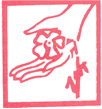 ДОМ ЗА ДЕЦУ И ЛИЦА ОМЕТЕНА У РАЗВОЈУ „ДР НИКОЛА ШУМЕНКОВИЋ“ СТАМНИЦАПЛАН И ПРОГРАМ РАДА ЗА 2024.годинуУВОДНЕ НАПОМЕНЕНазив: Дом за децу и лица ометана у развоју „Др Никола Шуменковић“   Стамница    Место : село Стамница Година оснивања: 1964. годинаДиректор  : директор Ана Томашевић-дипл.соц.радникE-mail  : posta@stamnicazavod.org.rsАдреса и поштански број :Српских владара бр.83, село Стамница, 12300 Петровац на Млави       Телефони / телефакс :  012/358-042 ; 012/358-116;Дом за децу и лица ометена у развоју „ Др Никола Шуменковић“ у Стамници, је установа социјалне заштите која се бави смештајем деце и младих са  сметњама у развоју и одраслих лица са интелектуалним и менталним тешкоћама у комуникацији, поред смештаја Установа  задовољава основне животне и социјалне потребе корисника и пружа здравствену заштиту. Дом је капацитета 450 корисника. Укупан број корисника до децембра месеца 2023 .године је 336. корисника. Установа се састоји од две радне јединице за смештај корисника и пратећих објеката на површини од око 5,5 хектара ограђеног простора са комплетном инфраструктуром  (водовод, канализација, трафо станица, путеви и против пожарни путеви). 2. ОРГАНИЗАЦИЈА РАДАОсновни организаципони делови Дома су: Радна јединица за смештај деце и омладине са сметњама у развојуРадна јединица за смештај одраслих лица са интелектуалним и менталним тешкоћама у комуникацијиНа нивоу Установе су образоване јединствене организационе јединице и то:-           Служба за специјалну едукацију, рехабилитацију и социјални рад;-           Служба за негу, збрињавање и здравствену заштиту корисника;
-           Техничка служба;-           Финансијско-рачуноводствена служба;
-           Служба за општа, правна и кадровска питања;
         Оваква организaција рада треба да обезбеди јединствено функционисање свих подсистема Дома и уједини заједничке напоре у остваривању основних и статешких  циљева Дома.ГОДИШЊИ ПЛАН И ПРОГРАМ РАДА СЛУЖБЕ ЗА СПЕЦИЈАЛНУ ЕДУКАЦИЈУ И РЕХАБИЛИТАЦИЈУ           ЗА 2024. ГОДИНУГОДИШЊИ ПЛАН И ПРОГРАМ РАДА СЛУЖБЕ ЗА СПЕЦИЈАЛНУ ЕДУКАЦИЈУ И РЕХАБИЛИТАЦИЈУСлужба за специјалну едукацију и рехабилитацију кроз стручни третман пружа подршку у одржавању и подизању нивоа способности корисника у циљу њиховог оснаживања и развоја емоционалних, когнитивних и социјалних релација. Упорним континуираним радом се тежи да се корисници оспособе за што самосталније функционисање како у домској тако и у вандомској средини.Циљ третмана је развијање способности и потенцијала, усвајање нових знања и и практичних вештина, очување постојећих капацитета и социјална интеграција корисника ради што самосталнијег функционисања.Задатак третмана је да се мултидисциплинарним приступом и организованим активностима из области тренинга самопомоћи, развоја моторике, комуникације, социјализације, радне окупације, игре и рекреације постигне што већа самосталност и адаптилност корисника као и одржавање и унапређење достигнутог нивоа психофизичких способности.Облици рада: - индивидуални рад  - групни рад - рад у паровима Методе рада - пример - објашњење и уверење - увежбавање и навикавање - похвала и подстицај - осуда (спречавање)   У раду са децом и младима са сметњама у развоју и одраслим и старим лицима са инвалидитетом  ангажовани су следећи стручни радници  и сарадници:  Дефектолози - кроз дефектолошку обраду корисника процењују ниво психо-моторне и сазнајне организованости и према преосталим способностима и афинитетима корисника одређују врсте радно-окупационих активности. Свакодневни рад са корисницима обухвата:  решавање актуелних проблема и ситуација, рад на усвајању елементарних хигијенских навика и навика у исхрани, индивидуални и групни васпитни третмани са корисницима и уз то се води одговарајућа документација. Посебна пажња ће се посветити већем броју излазака деце и одраслих корисника у вандомску средину и њиховом учествовању у животу шире друштвене заједнице.Приступачност културним, забавним, спортским и др. садржајима ублажиће социјалну депривацију и учинити их равноправним члановима друштва.Ради се на усвајању практичних, когнитивних и социјалних вештина, као и на организовању слободног времена, сходно њиховим постојећим способностима и афинитетима. Све ове наведене активности су предвиђене индивидуалним планом третмана, у којем су зацртане методе рада и постигнућа за сваког корисника понаособ. То је мултидисциплинарни приступ рада са корисником, који не обухвата само релацију корисник – дефектолог, већ и рад других профила као што је корисник – радни терапеут, корисник – психолог,  корисник – социјални радник,  корисник – радни инструктор и други стручни радници Дома.Психолог спроводи психодијагностику у оквиру које се врши процена интелектуалних способности, процена личности детета и одраслих, процена емоционалног и социјалног развоја. Учествује у пријему и прихватању новог детета и одраслих лица. Спроводи индивидуални и групни саветодавни рад (површна психотерапија) са појединим категоријама корисника и обавља друге послове у својој струци.	У оквиру социјалног рада планира се редовно извештавање о стању корисника, организовање сусрета са сродницима и Центрима за социјални рад, мотивисање и продубљивање односа корисника и сродника у циљу одржавања квалитетнијих односа и одвођења на викенд. Планира се сарадња са Центрима за социјални рад на изради индивидуалних планова третмана и заштите.	Радни терапеути одговарајућим методама континуирано спроводе радно-окупационе активности са корисницима. Радно окупационе активности омогућавају коришћење преосталих способности, раније стечено знање и усвајање новог, а све у циљу боље социјализације. Учествују у процесу усвајања навика самопомоћи (самостална исхрана, обављање личне хигијене, вођење рачуна о сопственим стварима, усвајање навика облачења и др.).Радни инструктор обучава кориснике кроз практичне активности, а у  циљу што успешнијег радног оспособљавања. Прати реализацију предвиђеног програма оспособљавања и према потреби даје предлоге за корекцију програма оспособљавања. Скала процене функционалне ефикасности, указује на приоритете који се односе на домене у којим корисник има највише потенцијала за развој, односно где је највећа вероватноћа напредовања.  Скала омогућава каснију израду индивидуалних планова услуга који се заснивају на резултатима процене у односу на њихову постојећу ефикасност. Сврха је јачање потенцијала корисника, стицање и унапређивање вештина и знања.Код корисника степен подршке се одређује у односу на целокупно индивидуално функционисање и врсте потребне помоћи, као што су способности непосредне бриге о себи и учествовање у активностима дневног живота у Установи.Поновна процена врши се  када за то постоји потреба.Kроз континуирани  тренинг самопомоћи и адекватну подршку код корисника се развијају потребне вештине до нивоа могуће самосталности у обављању свакодневних активности.	У области социјализације, ради се на развоју различитих социјалних знања, вештина и навика,а у циљу стварања здравог и позитивног односа према себи и другима, упознавању са нормама културног и моралног понашања, развијању одговорности. Континуирано се ради на формирању језичких способности (говора) корисника, унапређивању постојећег нивоа говорне комуникације и подстицању говорног развоја код деце код које је говор у потпуности неразвијен. Са одраслим лицима са инвалидитетом  радиће  се на богаћењу речника и усвајању нових појмова помоћу различитог дидактичког материјала. У области развоја моторике неопходно је испланирати и реализовати физичке активности које доприносе очувању и развоју моторичких вештина и спретности у манипулисању, координацији, брзини и тачности, који су неопходни за стицање социјалних навика и радног оспособљавања. Неопходно је континуирано радити на реедукацији психомоторике и усвајања нових вештина оних корисника чији ниво психомоторне организованости не дозвољава укључивање у радни процес. Спроводи се и израђује план вежби према потребама сваког корисника, те у складу са тим спроводи се индивидуални, односно групни рад. Реедукацијом психомоторике се  побољшава ниво функционисања и мотивација за укључивање у најпростије мануелне окупационе активности. Посебан акценат ће се ставити на рад са непокретним и полупокретним корисницима (развој  координације, манипулације и пажње, стицање навика самопомоћи и др). Радиће се на мотивацији корисника за излазак у отворену средину (присуствовање различитим видовима активности  и дешавања), чиме ће се корисници више укључити у процес социјалне интеграције.У Установи се спроводи третман у сензорној соби код деце и одраслих који имају проблем у сензомоторној интеграцији. Третман подразумева стимулацију чула уз помоћ елемената за подстицање визуелне, тактилне, аудитивне и кинестецке перцепције . Рад у сензорној соби спроводе дефектолози и радни терапеути, а оно што је важно јесте сам начин рада при коме се кориснику не задају команде већ се подстиче и охрабрује природан одговор на стимулусе из окружења.Терапија подсећа на игру, међутим свака активност је пажљиво осмишљена и усмерена ка постизању самоорганизације детета.У оквиру Монтесори програма ради се на развоју координације, манипулације, пажње кроз области практичног, сензорног, језичког и математичког васпитања. Овај програм се спроводи свакодневно са унапред одређеним групама корисника које су отвореног типа и хетерогене, а према њиховим афинитетима.	Циљ овог програма је да се путем игара одржавају постојеће способности и развијају нове а све то у зависности од потенцијала, могућности и мотивисаности корисника.У радионици – соби за компјутере едукују се корисници за рад на рачунару, где се непосредно упознају са компјутером (укључивање, искључивање, манипулација мишем, координација рука-око, прецизност, кретање и праћење стрелица на монитору), богате речник, уче бројеве, слова, основне боје, облике, мерење времена...У Установи постоји 10  радионица у оквиру којих се спроводи едукативни и практични програм оспособљавања корисника за врсту активности према којој имају склоности и способности :-радионица за израду предмета од гипса, -радионица за израду предмета од папира, -радионица за израду предмета од жице, -радионица за израду предмета од прућа, -радионица за израду украсних предмета ДЕКУПАЖ техником-кројачка радионица, -радионица народне радиности-радионица за израду предмета од пластике -радионица Шарени кутак-радионица “Домаћин“Радни терапеути приликом спровођења радне и окупационе терапије теже да оспособе кориснике за самостално обављање одређених активности. Тиме се утиче на развој фине и грубе моторике, развој визуомоторне координације око-рука, прецизности, перцепције, развој памћења и пажње, развијање особина уредности и спретности, стрпљивости и толеранције, тимског рада.Корисници се могу укључити у различите видове секција, као што су:-ликовна секција, -драмско - рецитаторска секција, -спортско - рекреативна секција, -музичко - ритмичка секција,Путем секција  се развијају постојеће способности и потенцијали корисника и пружају могућност ка напредовању у одређеним областима њиховог интересовања. Развија се склоност ка различитим врстама уметности, вербална и гестуална комуникација ,груба и фина моторика, перцепција и пажња, позитивна комуникација између корисника као и успешнија социјализација. Организовати радно-окупациону терапију у павиљону са већим бројем садржаја како би сваки корисник пронашао неки облик  интересовања , а све у циљу развоја когнитивних и моторичких функција.Такође, укључивати кориснике у све облике активности у оквиру објеката и Дома (намештање кревета, паковање веша, чишћење подова, брисање површина, сређивање дворишта и сл.). Унутар Дома организоваће се различите културно-забавне манифестације, као што су: прослава домске славе „Свети Сава“, прослава Нове године и Божићних празника, Ускрса, родитељског састанка, рођендана и журки  и манифестације спортског карактера.Планирају се пројекције филмова различитих жанрова – цртани филмови, домаћи филмови, страни филмови, документарне емисије различитих садржаја, серије и др.) у просторијама  Дома. Организују се и различите програмске активности ван Дома као што су: посете и учешће на културно-забавним и спортским манифестацијама у граду и сродним установама, дружење са ученицима основних и средњих школа и др. у циљу социјалне интеграције корисника.У оквиру програмских активности планира се и одржавање инклузивног фестивала „Цвет на длану“ у просторијама Културно-просветног центра Петровац на коме учествују особе са сметњама  у развоју, деца без родитељског старања и ученици основних и средњих школа.У оквиру програма стручног рада са корисницима планира се одлазак на групне једнодневне излете, као и обиласци околине (одласци на вашаре, на језера, излете поред река, посете манастирима, посете зоо врту и др.). Циљ оваквих организованих активности није само социјална интеграција, већ и усвајање нових појмова, сазнања и успешнија комуникација са људима и средином. 	У Програм „Заштићено становање“ укључено је 7 корисника. Путем рехабилитације и социјалне интеграције са корисницима се ради на високом степену осамостаљивања.Радно-окупационе активности обухватају – свакодневне активности, задужења  и занимања корисника којима се:подстиче даљи развој потенцијала,развијају позитивне навике и особине личности,организује време у току дануНосилац у реализацији програма је стручни тим сачињен од стручних радника различитих профила ( дефектолога, психолога, лекара, социјалног радника) као и радног терапеута, радног инструктора и медицинског техничара.У оквиру социјалног рада планира се редовно извештавање о психофизичком стању корисника, организовање сусрета са сродницима и Центрима за социјални рад, мотивисање и продубљивање односа корисника и сродника у циљу одржавања квалитетнијих односа и одвођења на викенд. Планира се сарадња са Центрима за социјални рад на изради индивидуалних планова третмана и заштите.	Обезбедити стручну едукацију кадрова са циљем да се осигура мултидисциплинарни приступ проблемима и унапреде и развију нове методе у рехабилитацији за све категорије корисника. Стручне едукације би требало да се одржавају како унутар, тако и ван Дома.ГОДИШЊИ ПЛАН И ПРОГРАМ РАДАЈЕДИНИЦЕ ЗА ДЕЦУ И ОМЛАДИНУЗА 2024. ГОДИНУПЛАН И ПРОГРАМ РАДА    ЈЕДИНИЦЕ ЗА ДЕЦУ И ОМЛАДИНУОвај план и програм рада намењен је васпитању, едукацији и рехабилитацији деце и омладине I, II i III степена подршке. Циљ третмана је развијање способности и потенцијала, усвајање нових знања и вештина, очување постојећих капацитета и социјална интеграција корисника ради што самосталнијег функционисања.Задатак третмана је да се мултидисциплинарним приступом и организованим активностима из области тренинга самопомоћи, развоја моторике, комуникације, социјализације, радне окупације, игре и рекреације постигне што већа самосталност и адаптилност корисника  као и одржавање и унапређење достигнутог нивоа психофизичких способности.Усвајање искустава, односно навика зависи од способности корисника.Упорним и континуираним стручним третманом са умерено,теже и тешко ометеном децом и омладином остварићемо:да се постојеће стање не погорша – превентивни рад,да се смањи зависност од других при задовољавању својих потреба,да се мењају негативне (штетне) особине,да се побољша психомоторни развој.Задаци третмана остварују се кроз организовани рад по следећим подручјима:ТРЕНИНГ САМОПОМОЋИ (САМОПОСЛУЖИВАЊЕ)Циљ је развој потребних вештина и навика до нивоа  самосталности у обављању свакодневних активности самопомоћи.I ФАЗА-развијање елементарних навика  самопослуживања у исхрани-усвајање елементарних хигијенских навика-самостално облачење и свлачење, чување одеће-елементарне навике при чувању од повреде и опасностиII ФАЗА- правилна употреба прибора за јело , ношење пуних тањира, чаша, сипање из бокала- постизање спретности у чешљању и купању, брисању, самосталном прању зуба, бризи о целокупном спољном изгледу- закопчавање, откопчавање ,одржавање одеће и обуће чисто, одвајање чисте од прљаве одећеIII ФАЗА-облачење у складу са временским приликама-правилно одлагање одеће-свакодневна практична примена претходно стечених хигијенских навика-периодична генерална чишћења спаваћих соба, тоалета, трпезарије... РАЗВОЈ МОТОРИКЕ – Циљ је да физичке активности које доприносе очувању и развоју моторичких вештина и спретности у манипулисању, координацији и брзини тачности, омогуће стицање социјалних навика и радног оспособљавања. I ФАЗА-ходање ( ходање у датом правцу, између две линије ...)-постројавање ( у колони један или по два )-скакање ( прескакање линије , више узастопних скокова )-бацање , котрљање и хватање предмета ( бацање лопте у даљину и висину, хватање и котрљање лопте )-вучење и гурање предмета-провлачење и пузање-дизање и ношење предмета (дизање тешких и лаких предмета , преношење више предмета руком )-друге функционалне вежбе ( вежбе за различите групе мишића , вежбе истезања )II ФАЗА-координирано ходање, брзо и споро трчање, трчење у колони, ходање између предмета без додиривања-постројавање, на дати знак, у круг, полукруг, кретање у колони-скакање са обе ноге на одређене линије, скакање у висину, прескакање конопца-вуча и гурање предмета-провлачење , пузање, пењање (провлачење кроз обруч  и друге реквизите, пузање у одређеном правцу, пењање уз степенице )III ФАЗА-ходање ( усклађивање покрета руку и ногу, ходање по терену са препрекама, трчање са преношењем предмета )-скакање ( скок у даљ , скокови  напред, уназад, у лево и у десно )-бацање, котрљање и хватање предмета ( бацање и котрљање лопте, убацивање лопте у кош, елементи одбојке и фудбала )-вучење и гурање ( натезање конопца)-провлачење, пузање и пењање ( пузање до одређеног циља, пењање неравним тереном )-дизање и преношење предмета ( пењање уз степенице , ношење чаше са водом ) КОМУНИКАЦИЈА – Циљ је да разумљив говор буде још разумљивији и богатији, да тешко разумљив говор буде разумљивији и да се код оних који не говоре постигне максимум – најнижи степен комуникације.УНАПРЕЂЕЊЕ СПОСОБНОСТИ ГОВОРА И РАЗУМЕВАЊЕ НАЛОГА-унапређивање постојећег нивоа говорне продукције-подстицање говорног развоја код деце код које је говор у потпуности неразвијен-успостављање контакта очима-артикулација појединих гласова (имитација гласова, гукање )-аудитивни тренинг ( препознавање основних звукова , локализација )-именовање предмета-разумевање једноставних налога-развој комуникације путем појединачне речи које замењују реченицу ( нпр. вода )РАЗВИЈАЊЕ КОМУНИКАТИВНЕ ФУНКЦИЈЕI ФАЗА-представљање ( име и презиме ), именовање предмета, каректеристика предмета , давање одговора на једноставна питања везана за предметII ФАЗА-повезивање појмова, уз подстицање, допуњавање и кориговањеIII ФАЗА-примена стеченог знања и навика, комуникација у оквиру свакодневних активности, саопштавање потреба, комуникација међу корисницима и комуникација са особљем. РАДНА ОКУПАЦИЈА – Циљ је да се код умерене, теже и тешко ометене деце и омладине формирају радне навике које ће им омогућити боље сналажење у свакодневном животу и да се касније укључе у  радне активности (окупацију) према њиховим способностима.I ФАЗА-упознавање са једноставним задацима који се обављају у креативним  радионицама, упознавање са различитим материјалима и њиховим карактеристикама.II ФАЗА-упознавање са различитим радним оперерацијама, процесима, мануелним активностима.III ФАЗА-оспосбљавање за практичан рад у оквиру различитих радионица-радно оспособљавање за рад на пољопривреди, на економији, на уређењу дворишта и уређивање и декорација животног простора. СОЦИЈАЛИЗАЦИЈА – Циљ је развој социјалних вештина, сналажење у животним ситуацијама, стварање здравог и позитивног односа према себи и околини, упознавање са нормама културног и моралног понашања, осећај одговорности.ЗАДАЦИ:-Усвајање различитих социјалних вештина и знања неопходних за што је могуће самосталније функционисање у свакодневном животу.I НИВО-навикавање на групни живот и рад у групи (упознавање и адаптација на друге кориснике, дневни режим активности)-формирање навика учтивог понашања (учтиви поздрави, захваљивање)-развијање елементарне дисциплине и одговорности (социјални односи са другим корисницима, односи према одраслима)II НИВО-функцонисање у групи (групне активности, игре, толеранција, социјално прихватљиве реакције у стањима фрустрације...)-развијање учтивог понашања (у различитим социјалним ситуацијама)-развој способности и навика самосталног одлучивања III НИВО-развијање елемнтарне опрезности-руковање новцем и куповина-емоционално прилагођавање-појам о себи и самопроценаIV НИВО-увежбавају се програмски садржаји са предходних нивоа-социјална иницијатива (способност деце да примене научена социјална знања и вештине у новим непознатим ситуацијама и отвореној средини)РЕКРЕАЦИЈА И ИГРА – Кроз обавезан вид рехабилитације садржани су и разни облици рекреације и организовања слободног времена (од спорта, културно-забавних активности и других садржаја), као и контакти са широм друштвеном заједницом (кроз заједничке излете, приредбе, такмичења, уметничке радионице..). Циљ је активирање интелектуалног процеса, координације покрета и вештина, које доприносе корекцији памћења и подстичу развој говора, покрећу емоције, стварају радост и добро расположење, развијање осећања пријатности, задовољства и личне вредности, задовољавање потреба за сигурношћу, прихватањем, самопоштовањем, развијање социјалног понашања а самим тим боље и ефикасније интеграције и социјализациje.Садржај активности:Пасиван одмор-одмарање после ручка уз кафу-прелиставање часописа-друштвене игре-бављење хобијемАктиван одмор-спортске активности ( фудбал, кошарка...)-организовање приредби -организовање креативних радионица-посете биоскопу, утакмицама-организовање спортских такмичења-уређење и декорација радних простора и холаРазонода-прослава  рођендана-прослава верских и државних празника-слушање музике-гледање културно-забавног и спортског тв програмаРекреација-шетње ради упознавања околине-игре у природи-једнодневни излетиОве области се одвијају истовремено и чине једну целину.АКТИВНОСТИ СА  КОРИСНИЦИМААктивности са корисницима зависе од  степена подршке , њихове тренутне функционалне ефикасности као и од узраста, пола, личних жеља и интересовања. Свакодневне  животне активности / непосредна брига о себи :-Употреба тоалета-Одржавање личне хигијене-Облачење и свлачење одеће-Обување и изување обуће-Узимање оброка Инструменталне животне вештине:-одржавање хигијене личног и групног  простора -радно ангажовање-оријентација у простору-коришћење телефона-припремање хране и напитака -располагање новцем- куповина намирница- коришћење јавног превозаУ оквиру области функционисања у социјалном окружењу ради се на развијању и неговању позитивног односа према:-правилима-вршњацима-познатим и непознатим особама -породици-групним активностима- комуникацији-позитивним облицима понашања-оријентацији у времену   У зависности од процењеног степена подршке ,функционалне ефикасности  корисници се укључују у различите видове организованих активности унутар Дома (третман у сензорној соби, Монтесори програм, компјутерска радионица, различите креативне радионице, секције и др.) , као и у различите видове организованих вандомских активности ( једнодневни излети, фестивали, културно-забавне и спортске манифестације и др.)АКТИВНОСТИ СА НЕПОКРЕТНИМ И ПОЛУПОКРЕТНИМ КОРИСНИЦИМАКод непокретних корисника дуготрајно лежање би могло довести до нежељених последица за њихову рехабилитацију и психичко стање, па су активности усмерене на постизање већег степена самосталности уз свакодневну стручну помоћ и подршку.Полупокретним корисницима је потребна стручна помоћ и подршка ради подизања из кревета, коришћења колица и других медицинских помагала, чиме се подстичу на кретање и мотивишу за редовну телесну активност и дружење.Активности које се изводе са непокретним и полупокретним корисницима :-Развој моторике – кроз једноставне манипулативне радње-Усвајање навика самосталне исхране-Усвајање и развијање навика у обављању личне хигијене, облачењу и обувању (самостално и уз помоћ другог лица), а у складу са њиховим потенцијалима.-Психо-социјални рад (постицање и одржавање комуникацијских и социјалних вештина, развијање интереса за спровођење активности, успостављање и одржавање социјалних односа, подршка и саветовање) -Радно-окупациона терапија (нпр.праћење тв програма, музикотерапија, прелиставање часописа, ликовни и креативни рад, припрема приредби... )-Физикална терапија Радиће се на мотивацији корисника за излазак у отворену средину (присуствовање на различитим културно – забавним и спортским манифестацијама, дружења са корисницима сродних институција и др. ), чиме ће се корисници више укључити у процес социјалне интеграције .ПЛАНИРАНЕ АКТИВНОСТИ СА КОРИСНИЦИМА „Д“ БЛОКАЦиљеви: развој знања, вештина и навика код корисника до нивоа потребног за укључивање у живот у отвореној средини. Носиоци у реализацији програма су стручни тим сачињен од свих профила стручних радника, (дефектолог, социјални радник, психолог) и стручни сарадници (радни терапеут, радни инструктор,медицински  техничар).Радно-окупационе активности обухватају свакодневне активности, задужења и занимања корисника којима се:подстиче даљи развој потенцијала,развијају позитивне навике и особине личности,организује време у току дана.Активности на развоју самопомоћиЦиљеви: Развој потребних вештина и навика до нивоа самосталности у обављању свакодневних активности самопомоћи; Здрав и културан однос према чистоћи, развијање уредности и осећаја одговорности.-Развој навика  и вештина у одржавању личне хигијене тела;-Развој навика и вештина у одржавању хигијене обуће и одеће;-Развој навика и вештина у одржавању животног и радног простора (намештање и сређивање собе, купатила, трпезарије, дневног боравка, радне просторије, дворишта...);-Развој  вештине у правилној употреби прибора за јело;-Развој   вештина у правилном избору одеће.Активности на развоју комуникацијских и социјалних вештинаЦиљеви: Развој социјалних вештина, сналажљивост у животним ситуацијама; Стварање здравог и позитивног односа према себи и околини; Самосталност и социјална иницијатива у интерперсоналним односима; Упознавање са нормама културног и моралног понашања, осећај одговорности.-Поздрављање и обраћање другоме (у односу на доба дана, прилику, особу),-Однос према новцу и имовини (располагање новцем, однос према туђој и својој имовини),-Однос према супротном полу,-Усклађивање свог понашања према групи (поштовање свог и туђег времена, поштовање права на различитост и на другачије мишљење, стрпљивост, толеранција...).-Понашање према условима и захтевима различитих ситуација,-Информисање и употреба медија.Активности на развоју радних вештина и навикаЦиљеви: Развој и усавршавање у радним вештинама, навикама и знањима у руковању алатима и материјалима; Позитиван однос према раду и стваралаштву; Вештина и креативност у организацији слободног времена.Развој радних вештина и знања по областима интересовања:кројачка радионица,плетење, хеклање, вез,одржавање круга дворишта,вешерај (паковање, сортирање, простирање веша...),одржавање хигијене просторасекцијеАктивности на развоју креативности у организацији слободног временаЦиљеви: развој навика и креативности у стварању здравог односа у коришћењу слободног времена.Однос према култури спорта (посете спортским такмичењима, активно рекреативно учешће у спорту),Посета културно забавним манифестацијама (концерти, позориште, биоскоп, изложбе, музеји...),Шетње у циљу рекреације и обиласка знаменитости,Упознавање са културно историјским баштинама околинеУкључивање корисника у све активности унутар Дома (рођендани, прославе...).ПЛАН И ПРОГРАМ РАДАЈЕДИНИЦЕ ЗА ОДРАСЛА  и СТАРА          ЛИЦА СА ИНВАЛИДИТЕТОМЗА 2024. ГОДИНУПЛАН И ПРОГРАМ РАДА    ЈЕДИНИЦЕ ЗА ОДРАСЛА  и СТАРА  ЛИЦА СА ИНВАЛИДИТЕТОМОвај план и програм рада намењен је третману одраслих и старих лица са инвалидитетом  I, II i III степена подршке.Циљ третмана је развијање способности и потенцијала, усвајање нових вештина, очување постојећих капацитета и социјална интеграција корисника ради што самосталнијег функционисања. Задатак третмана је  да се мултидисциплинарним приступом и организованим активностима из области тренинга самопомоћи, развоја моторике, комуникације, социјализације, радне окупације, забаве и рекреације постигне што већа самосталност и адаптилност корисника као и одржавање и унапређење достигнутог нивоа психофизичких способностиУсвајање вештина и навика зависи од способности корисника.Упорним и континуираним стручним третманом са одраслим и старим лицима са ивалидитетом остварићемо:-да се постојеће стање не погорша – превентивни рад,-да се смањи зависност од других при задовољавању својих потреба,-да се мењају негативне (штетне) особине,-да се побољша психомоторни развој.Задаци третмана са одраслим и старим лицима са инвалидитетом остварује се кроз организовани рад по следећим  подручијима : -ТРЕНИНГ САМОПОМОЋИ- САМОПОСЛУЖИВАЊЕ- РАЗВОЈ МОТОРИКЕ-  КОМУНИКАЦИЈА - РАДНА ОКУПАЦИЈА-  СОЦИЈАЛИЗАЦИЈА- СЛОБОДНО ВРЕМЕ И РЕКРЕАЦИЈАТРЕНИНГ САМОПОМОЋИ (САМОПОСЛУЖИВАЊЕ) – Циљ је развој потребних вештина и навика до нивоа  самосталности у обављању свакодневних активности самопомоћи.I ФАЗА- развијање елементарних навика  самопослуживања у исхрани- усвајање и развијање елементарних хигијенских навика- самостално облачење и свлачење, чување одеће- елементарне навике при чувању од повреде и опасностиII ФАЗА-правилна употреба прибора за јело , ношење пуних тањира, чаша, сипање из бокала-постизање спретности у чешљању и купању, брисању, самосталном прању зуба, бризи о целокупном спољном изгледу-закопчавање , откопчавање ,одржавање одеће и обуће чисто, одвајање чисте од прљаве одећеIII ФАЗА-облачење у складу са временским приликама-правилно одлагање одеће-свакодневна практична примена претходно стечених хигијенских навика-периодична генерална чишћења спаваћих соба, тоалета, трпезарије... РАЗВОЈ МОТОРИКЕ – Циљ је да физичке активности које доприносе очувању и развоју моторичких вештина и спретности у манипулисању, координацији, брзини и тачности, омогуће стицање социјалних навика и радног оспособљавања. КОМУНИКАЦИЈА – Циљ је да разумљив говор буде још разумљивији и богатији, да тешко разумљив говор буде разумљивији и да се код оних који не говоре постигне максимум – најнижи степен комуникације.УНАПРЕЂЕЊЕ СПОСОБНОСТИ ГОВОРА И РАЗУМЕВАЊЕ НАЛОГА-унапређивање постојећег нивоа говорне продукције-успостављање контакта очима-аудитивни тренинг ( препознавање основних звукова , локализација )-именовање предмета-разумевање једноставних налога-развој комуникације путем појединачне речи које замењују реченицу ( нпр. вода )РАЗВИЈАЊЕ КОМУНИКАТИВНЕ ФУНКЦИЈЕI ФАЗА-представљање ( име и презиме ), именовање предмета, карактеристика предмета , давање одговора на једноставна питања везана за предметII ФАЗА-повезивање појмова уз подстицање, допуњавање и кориговањеIII ФАЗА-примена стеченог знања и навика, комуникација у оквиру свакодневних активности, саопштавање потреба, комуникација међу корисницима и комуникација са особљем. РАДНА ОКУПАЦИЈА – Циљ је да одрасла и стара лица са инвалидитетом усвоје  радне навике које ће им омогућити боље сналажење у свакодневном животу и да се  укључе у  радне активности (окупацију), а према њиховим способностима и афинитетима.I ФАЗА-упознавање са једноставним задацима који се обављају у креативним радионицама, упознавање са различитим материјалима и њиховим карактеристикама.II ФАЗА-упознавање са различитим радним операцијама, процесима, мануелним активностима.III ФАЗА-оспособљавање за практичан рад у оквиру различитих радионица-радно оспособљавање за рад на пољопривреди, на економији, на уређењу дворишта и уређивање и декорација животног простора. СОЦИЈАЛИЗАЦИЈА – Циљ је развој социјалних вештина, сналажење у животним ситуацијама, стварање здравог и позитивног односа према себи и околини, упознавање са нормама културног и моралног понашања, осећај одговорности.ЗАДАЦИ:-Усвајање различитих социјалних вештина и знања неопходних за што је могуће самосталније функционисање у свакодневном животу.I НИВО-навикавање на живот и рад  у групи (упознавање и адаптација на друге кориснике, дневни ритам активности)-формирање навика учтивог понашања (учтиви поздрави, захваљивање)-развијање елементарне дисциплине и одговорности (социјални односи са другим корисницима,  према особљу)II НИВО-функцонисање у групи (групне активности, игре, толеранција, социјалне прихватљиве реакције у стањима фрустрације...)-развијање учтивог понашања (у различитим социјалним ситуацијама)-развој способности и навика самосталног одлучивања III НИВО-развијање елементарне опрезности-руковање новцем и куповина-емоционално прилагођавање-појам о себи и самопроценаIV НИВО-увежбавају се програмски садржаји са предходних нивоа-социјална иницијатива (способност корисника да примене научена социјална знања и вештине у новим непознатим ситуацијама и отвореној средини) СЛОБОДНО ВРЕМЕ И РЕКРЕАЦИЈА – Кроз обавезан вид рехабилитације садржани су и разни облици рекреације и организовања слобоног времена (од спорта, културно-забавних активности и других садржаја), као и контакти са широм друштвеном заједницом (кроз заједничке излете, приредбе, такмичења, уметничке радионице..) Циљ је активирање интелектуалног процеса, координација покрета, смелости и вештина, које доприносе корекцији памћења и подстичу развој говора, покрећу емоције, стварају радост и добро расположење, развијање осећања пријатности, задовољства и личне вредности, задовољавања потреба за сигурношћу, прихватањем, самопоштовањем, развијањем социјалног понашања а самим тим боље и ефикасније интеграције и социјализације.Садржај активности:Пасиван одмор-одмарање после ручка уз кафу-прелиставање часописа-друштвене игре-бављење хобијемАктиван одмор-спортске активности ( фудбал, кошарка...)-организовање приредби -организовање креативних радионица-посете биоскопу, утакмицама-организовање спортских такмичења-уређење и декорација радних простора и холаРазонода-прослава  рођендана-прослава верских и државних празника-слушање музике-гледање културно-забавног и спортског тв програмаРекреација-шетње ради упознавања  уже околине (двориште, башта, радионице...)-шетње ради упознавања шире околине-једнодневни излетиОве области се одвијају истовремено и чине једну целину.                                      АКТИВНОСТИ СА КОРИСНИЦИМА Активности са корисницима зависе од степена подршке , њихове тренутне функционалне ефикасности као и од узраста, пола, личних жеља и интересовања.Свакодневне животне активности /непосредна брига о себи:-узимање оброка-одржавање личне хигијене-употреба тоалета-облачење и свлачење одеће-обување и изување обућеИнструменталне животне вештине:-одржавање хигијене личног и групног простора-радно ангажовање -оријентација у простору-коришћење телефона -припремање хране и напитака -располагање новцем-куповина намирница-коришћење јавног превоза У оквиру области функционисања у социјалном окружењу ради се на развијању и неговању позитивног односа према:-правилима-вршњацима-познатим и непознатим особама -породиц -групним активностима-комуникацији-позитивним облицима понашања-оријентацији у времену    У зависности од процењеног степена подршке, функционалне ефикасности корисници се укључују у различите видове организованих активности унутар Дома ( третман у сензорној соби, Монтесори програм, компјутерска радионица, креативне радионице, секције и др.) , као и у различите видиве организованих вандомских активности ( једнодневни излети, фестивали, културно-забавне и спортске манифестације и др.)АКТИВНОСТИ СА ПОЛУПОКРЕТНИМ КОРИСНИЦИМАПолупокретним корисницима је потребна стручна помоћ и подршка ради подизања из кревета, коришћења колица и других медицинских помагала, чиме се подстичу на кретање и мотивишу за редовну телесну активност и дружење.Активности које се изводе са полупокретним корисницима :-Развој моторике кроз једноставне манипулативне радњеУсвајање и развијање вештина самосталне исхране-Усвајање и развијање навика у обављању личне хигијене, облачењу и обувању (самостално и уз помоћ другог лица), а у складу са њиховим потенцијалима.-Психо-социјални рад (постицање и одржавање комуникацијских и социјалних вештина, развијање интереса за спровођење активности, успостављање и одржавање социјалних односа, подршка и саветовање) -Радно-окупациона терапија (нпр. праћење тв програма, музикотерапија, прелиставање часописа, ликовни и креативни рад, приредбе ...)-Физикална терапија Радиће се на мотивацији корисника за излазак у отворену средину (присуствовање различитим културно-забавним и спортским манифестацијама ,дружења  са корисницима сродних институција и др.) чиме ће се корисници више укључити у процес социјалне интеграције.Програм рада у Заштићеном становањуЦиљ програма је развој знања ,вештина и навика код корисника до нивоа потребног за укључивање у живот у отвореној средини.Програм је намењен заједници заштићеног становања која броји 7 чланова.Носилац у реализацији програма је стручни тим сачињен од свих профила  стручних радника (дефектолог, психолог, социјални радник и гл.мед.сестра) и стручних сарадника, радни терапеут,радни инструктор, медицински техничар…Радно окупационе активности су свакодневне активности, задужења  и занимања корисника којима се:-подстиче даљи развој потенцијала,-развијају позитивне навике и особине личности,-организује време у току дану.Активности на развоју самопомоћиЦиљеви: Развој потребних вештина и навика до нивоа самосталности у  обављању свакодневних активности самопомоћи;                     -Развој навика у одржавању личне хигијене тела; -Навике и вештине у одржавању хигијене обуће и одеће;-Навике и вештине у одржавању животног и радног простора (намештање кревета, сређивање собе, купатила, трпезарије, дневног боравка, радне просторије, дворишта…);-Навике и вештине у правилној употреби прибора за јело;-Развој знања и вештина у правилном избору одеће.Активности на развоју комуникацијских и социјалних вештинаЦиљеви: Развој социјалних вештина и навика, сналажљивост у животним ситуацијама.Стварање здравог и позитивног односа према себи и околини;-Самосталност и социјална иницијатива у интерперсоналним односима; -Упознавање са нормама културног и моралног понашања, осећај одговорности;-Поздрављање и обраћање другоме (у односу на доба дана, прилику по особи)-Однос према новцу и имовини (располагање новцем, однос према туђој  и својој имовини).Усклађивање свог понашања према групи ( поштовање свог и туђег времена, поштовање права на различитост и на другачије мишљење, стрпљивост, толеранција…)-Понашање према условима и захтевима различитих ситуација,-Информисање и употреба медија.-Излазци у отворену средину ( одлазци до града-шетња, куповина, културно-забавне активности, спортске манифестације, продајне изложбе радова корисника, излети у ближој и даљој околини...)Активности на развоју радних вештина и навикаЦиљеви: Формирање радних вештина, навика и знања у руковању алатима и материјалима; Позитиван однос према раду и стваралаштву; вештина и креативност у организацији слободног времена;Развој радних вештина и знања по областима занимања:  -одржавање повртњака и баште  -кројачка радионица,   -радионица производа од прућа   -народна радиност ,плетење, хеклање, вез,   -рад са водоинсталатером   -вешерај   -радионица Домаћин    -секције                                               Програм је могуће реализовати само тимским радом свих профила стручњака. Задатак стручног тима је да прати успешност рехабилитације и документује у   досијеима корисника, упоређује са предходним налазима и установи напредовање, стагнацију или назадовање.ГОДИШЊИ ПЛАН И ПРОГРАМ РАДА СЛУЖБЕЗА СПЕЦИЈАЛНУ ЕДУКАЦИЈУ И РЕХАБИЛИТАЦИЈУПО МЕСЕЦИМА ЗА 2024. ГОДИНУЈАНУАР:Поред горе наведених, са корисницима у јануару месецу се планирају и следеће активности:-обележавање Бадњег дана и подела бадњака по павиљонима-присуствовање групе  корисника црквеној служби поводом Бадње вечери-обележавање Божића  и подела пакетића корисницима -журка поводом Православне Нове године-присуствовање црквеној служби поводом празника Богојављења -приредба поводом домске славе „Свети Сава“ и присуствовање прослави-одлазак групе корисника у Основну школу у Стамници поводом прославе празника „Свети Сава“-рад са корисницима при васпитно-окупационом третману на тематским активностима „зима“-игре на снегу-вођење корисника на разне културно-забавне и спортске манифестације-рад са групама корисника у компјутерској радионици, сензорној соби и  Монтесори  -дидактичким материјалима-рад са групама корисника у креативним радионицама (папирна, жичана, гипсана,  радионица за -израду предмета од прућа , народна радиност, радионица „Домаћин“, радионица за израду предмета од пластике и радионица - декупаж)-израда годишњих извештаја о корисницима (2021 година) за Центре за социјални рад-прославе рођендана за кориснике који су рођени у текућем месецу-израда годишњих планова и програма службе-израда годишњих планова и програма рада по секцијама и креативним  радионицама-припрема годишњег извештаја за Републички завод за социјалну заштиту.ФЕБРУАР:Поред горе наведених, са корисницима у фебруару месецу се планирају и следеће активности:-свакодневни рад са групама корисника у компјутерској радионици, Сензорној соби и  Монтесори  дидактичким материјалима-припрема материјала за изложбену продају радова корисника поводом 8. марта-припрема музичке тачке и рецитала поводом прославе дана жена-израда честитки за 8. март-прославе рођендана за кориснике који су рођени у текућем месецу-игре на снегу-вођење корисника на разне културно-забавне и спортске манифестације-рад са групама корисника у креативним радионицама -рад са групама корисника по секцијама -израда индивидуалних планова третманаМАРТ:Поред горе наведених, са корисницима у марту месецу се планирају и следеће активности:-израда честитки за 8.март-приредба и прослава поводом 8. марта-едукативна и креативна радионица поводом 8. марта-вођење корисника на разне културно-забавне и спортске манифестације-групне шетње корисника до Петровца у циљу разгледања и куповине-рад са групама корисника у компјутерској радионици и  Монтесорију са дидактичким материјалима-третман са корисницима у сензорној соби-рад са групама корисника у креативним радионицама- рад са групама корисника по секцијама -прославе рођендана за кориснике који су рођени у текућем месецу-вођење корисника на разне културно-забавне и спортске манифестације-израда индивидуалних планова третманаАПРИЛ:Поред горе наведених, са корисницима у априлу месецу се планирају и следеће активности:-групне шетње корисника у оквиру Дома, у ближој околини као и до Петровца у циљу разгледања и куповине-вођење корисника на разне културно-забавне и спортске манифестације-организовање журки-едукативна радионица поводом Ускрса-креативна радионица „Најлепше Ускршње јаје“-уређивање дворишта, сетва и садња цвећа-рад са корисницима при васпитно-окупационом третману на тематским активностима „Пролеће“-рад са групама корисника у компјутерској радионици и у Монтесорију са дидактичким материјалима-третман са корисницима у сензорној соби-прославе рођендана за кориснике који су рођени у текућем месецу-рад са групама корисника у креативним радионицама-рад са групама корисника по секцијама МАЈ:Поред горе наведених, са корисницима у мају месецу се планирају и следеће активности:-групне шетње корисника у оквиру Дома, у ближој околини као и до Петровца у циљу упознавања града и куповине-организовање излета у ближој и даљој околини-организовање културно-забавних и спортских манифестација у оквиру Дома-припрема културно-уметничког програма и гостовање на традиционалној манифестацији  ,,Бачијада“-едукативне и креативне радионице -третман са корисницима у сензорној соби-прославе рођендана за кориснике који су рођени у том месецу- рад са групама корисника по секцијама -рад са групама корисника у креативнимЈУН:Поред горе наведених, са корисницима у јуну месецу се планирају и следеће активности:-групне шетње корисника у оквиру Дома, у ближој околини као и до Петровца у циљу упознавања града и куповине-одлазак групе корисника на фудбалски турнир у Петровцу-организовање излета , у ближој и даљој околини-одлазак групе кориснике на базен у Петровцу-припрема групе корисника млађег узраста за „Игре без граница“ које ће се одржати у јулу месецу у Београду-организовање културно-забавних и спортских манифестација у оквиру Домаигре у парку-рад са корисницима при васпитно-окупационом третману на тематским активностима „Лето“-рад са групама корисника у компјутерској радионици и са Монтесори  дидактичким материјалима-третман са корисницима у сензорној соби рад са групама корисника по секцијама (ликовна, драмско-рецитаторска, спортска, музичко-ритмичка)-прославе рођендана за кориснике који су рођени у текућем  месецу-шестомесечно уписивање  постигнућа  корисника у Лист праћења-рад са групама корисника у радионицама ЈУЛ:Поред горе наведених, са корисницима у јулу месецу се планирају и следеће активности:-групне шетње корисника у оквиру Дома, у ближој околини као и до Петровца у циљу упознавања града и куповине-одлазак групе корисника на вашар у Петровац-одлазак групе кориснике на базен -организовање излета у ближој и даљој околини-учествовање групе корисника млађег узраста на спортској манифестацији „Игре без граница“ која се одржава у Београду-организовање културно-забавних и спортских манифестација у оквиру Дома-рад са групама корисника у компјутерској радионици и са Монтесори  дидактичким материјалима-третман са корисницима у сензорној соби-рад са групама корисника у креативним радионицама -рад са групама корисника по секцијама -прославе рођендана за кориснике који су рођени у текућем месецу.АВГУСТПоред горе наведених, са корисницима у августу месецу се планирају и следеће активности:-припрема представе за фестивал ,,Цвет на длану“-организовање излета у ближој и даљој околини-организовање и одлазак веће групе корисника на једнодневни излет -одлазак групе кориснике на базен -организовање и вођење групе корисника у Кучево на вашар-дружење са корисницима других институција на манифестацији „Врело Кулинско лето“ у Кулинама-групне шетње корисника у оквиру Дома, у ближој околини као и до Петровца у циљу упознавања града и куповине-организовање културно-забавних и спортских манифестација у оквиру Дома-рад са групама корисника у компјутерској радионици и са Монтесори  дидактичким материјалима-третман са корисницима у сензорној соби-рад са групама корисника у креативним радионицама (папирна, жичана, гипсана,  кројачка радионица, народна радиност, радионица „ Домаћин “ , радионица за израду предмета од прућа ,радионица за израду предмета од пластике и декупаж радионица)- рад са групама корисника по секцијама (ликовна, драмско-рецитаторска, спортска, музичко-ритмичка ) -прославе рођендана за кориснике који су рођени у текућем месецу-припрема приредбе поводом традиционалног родитељског састанка који ће се одржати последњег петка у августу месецу.СЕПТЕМБАР:Поред горе наведених, са корисницима у септембру месецу се планирају и следеће активности:-организација и реализација фестивала Цвет на длану, у Културно-просветном центру у Петровцу-организовање излета у ближој и даљој околини-организовање и одлазак група корисника на вашар у Петровац-групне шетње корисника у оквиру Дома, у ближој и даљој околини -свакодневни рад са групама корисника у компјутерској радионици и са Монтесори  дидактичким материјалима-третман са корисницима у сензорној соби-рад са групама корисника у креативним радионицама (папирна, жичана, гипсана, народна радиност, кројачка радионица, радионица „Домаћин“, радионица за израду предмета од прућа и декупаж радионица)- рад са групама корисника по секцијама (ликовна, драмско-рецитаторска, спортска, музичко-ритмичка)-прославе рођендана за кориснике који су рођени у текућем  месецу-организовање журки-рад са корисницима при васпитно-окупационом третману на тему „Јесен“ОКТОБАРПоред горе наведених, са корисницима у октобру месецу се планирају и следеће активности:-групне шетње корисника у оквиру Дома, -излети у  ближој  и даљој околини - учествовање на манифестацији „И ја сам дете са ове планете“ која се одржава у Београду-рад са групама корисника у компјутерској радионици и  са Монтесори  дидактичким материјалима-третман са корисницима у сензорној соби-рад са групама корисника у кративним радионицама - рад са групама корисника по секцијама -организовање културно-забавних и спортских манифестација у оквиру Дома-прославе рођендана за кориснике који су рођени у текућем  месецу.-организовање журкиНОВЕМБАР:Поред горе наведених, са корисницима у новембру месецу се планирају и следеће активности:-свакодневни рад са групама корисника у компјутерској радионици и са Монтесори  дидактичким материјалима-третман са корисницима у сензорној соби-рад са групама корисника у креативним радионицама) -рад са групама корисника по секцијама -прославе рођендана за кориснике који су рођени у текућем  месецу-организовање журки-кућни биоскоп-обележавање Дана установе крајем месеца новембра.ДЕЦЕМБАР:Поред горе наведених, са корисницима у децембру месецу се планирају и следеће активности:-свакодневни рад са групама корисника у компјутерској радионици и са Монтесори  дидактичким материјалима-третман са корисницима у сензорној соби-рад са групама корисника по секцијама -прославе рођендана за кориснике који су рођени у текућем месецу-организовање журки-кућни биоскоп-рад са корисницима при васпитно-окупационом третману на тему  „Зима“-прављење честитки и украса поводом новогодишњих празника-припремање приредбе поводом новогодишњих и божићних празника-уношење података у Лист праћења корисника на шестомесечном нивоуПРОГРАМСКЕ АКТИВНОСТИЗА 2024. ГОДИНУ  СЕНЗОРНА ИНТЕГРАЦИЈАСензорна интеграција је организација сензација примљених путем чула које долазе до ЦНС који треба да обезбеди њихову обраду, и омогући нам да спроведемо неку активност. Када мозак није у стању да обради информације добијене путем чула каже се да постоји сензитивно интегративна дисфункција. Она се различито испољава код сваке особе и самим тим и третмани сензорне интеграције се разликују и прилагођавају сваком кориснику понаособ. Терапија се спроводи у сензорној соби и заснива се на стимулацији чула. Важно је истаћи да њено спровођење није условљено годинама старости већ се може примењивати како код деце тако и код одраслих. Овај вид терапије погодан је за децу и одрасле са аутизмом, поремећајем концентрације, особе са сензорним оштећењима, менталном и недовољном развијеношћу, говорним потешкоћама и онима са сметњама у понашању.Основни знаци препознавања дисфункције сензорне интеграције:- појачана осетљивост на јако светло, звукове , покрете- смањена осетљивост: жели додир, има високу толеранцију на бол, баца се према људима и зидовима- непрекидно у покрету, брзо се умара, већа потреба за сном- проблеми координације: заостајање у ходању, проблеми са пењањем, равнотежом, често се спотиче и пада, тешкоће са резањем и цртањем- заостајање у говору- проблеми са пажњом и самоконтролом: бука из позадине или визуелни подражаји га ометају, раздражљивост, тешко се смирујеПоремећаји у сензорном функционисању могу се јавити у једној или више категорија:- вид- слух- додир- мирис- укус Али постоје и два унутрашња чула (која нас информишу о положају нашег тела и кретања у односу на гравитацију)- чуло кретања- чуло свести о телуВизуелна преосетљивост:-осетљивост на светло (блештаво светло, сунчева светлост изазивају умор, тескобу, вртоглавицу, главобољу и др. физичке проблеме )Знаци аудитивних проблема:- изражене реакције или изостанак реакције на гласне и необичне звуке- покривање ушију  да би  се блокирао звук, блокирање ушију без очигледног разлога- показивање нелагодности у групи или у просторији у којој је гужва- реакција на звуке које не чују другиЗнаци тактилне осетљивости:- узнемиреност или жеља за ходањем босим ногама по површинама као што су трава, песак, тепих...или ход на прстима да би се смањио контакт са кожом- избегавање неочекиваних додира од стране непознатих људи или непрекидна потреба за физичким контактом- одбијање обављања хигијенских активности као што су: прање зуба, косе, сечење ноктијуПроблеми са свешћу о властитом телу:- неспретност или крутост- физичка слабост у односу на друге - гура, удара, гризе, судара се- жвакање одеће и предмета- гледа у своје ноге док трчи или хода- користи премало или превише снаге (има проблем са закопчавањем, грађењем лего коцкица, низањем перлица, ломи играчке )Знаци проблема са кретањем:- дете је непрекидно у покрету ( не може мирно да седи-врпољи се )- оклева или се боји да се пење или силази степеницама као и да се пење на справе на игралишту- изгледа престрашено или уопше нема страх од кретања, висине или падањаЗнаци осетљивости везане за чуло мириса и укуса:- дете има ограничен избор хране коју прихвата -тражи одређене мирисе или укусе или постоје одређени мириси или укуси који га узнемиравајуТРЕТМАН У СЕНЗОРНОЈ  СОБИ Сензорна соба је средство за рад терапеута. То је високо специјализована, изолована и интерактивна соба у којој се користе разноврсне стимулативне активности.Сензорна соба састоји се од различитих елемената који подпомажу стимулацију чула . Она представља место где особе са поремећајем сензорне интеграције могу да истраже и развију своје сензорне вештине, али и релаксирају се, ослободе стреса и напетости.Рад у сензорној соби спроводе дефектолози који су прошли обуку за овај вид терапије, а оно што је важно јесте сам начин рада при коме се кориснику не задају команде већ се подстиче и охрабрује природан одговор на стимулусе из окружења.Терапија подсећа на игру, међутим свака активност је пажљиво осмишљена и усмерена ка подстизању самоорганизације детета. У зависности од потреба корисника, користе се различити елементи, стимулишу различита чула. Свакоме се пружа прилика да самостално истражи простор и одабере кутак који му највише прија.Третман се спроводи индивидуално, креира се атмосфера која је потпуно безбедна, која нуди сигурност и која опушта. Полако се дете уводи у рад, израђује се програм, одређује дужина третмана и динамика рада према потребама корисника и са специфичним циљевима. Технологија помаже да се сензације дозирају, једна по једна, јаче или слабије.Терапеут контролише опрему у соби и дозира стимулусе за свако чуло, прилагођава их индивидуалним карактеристикама сваког корисника. Боравак у сензорној соби пружа могућност деци и одраслима да развију сензорне вештине које ће им бити потребне за каснији живот. Стимулишућа и смирујућа атмосфера створена у овом посебно опремљеном простору омогућава побољшање координације, помаже им да унапреде способности говора, делују релаксирајуће на кориснике који су стално у покрету, а усмеравају пажњу неактивне деце. Овај облик третмана је нарочито користан за особе са оштећеним чулом слуха, вида, као и децу са аутизмом.ПРОГРАМ „МОНТЕСОРИ“Овај програм се спроводи са унапред одређеним групама корисника које су отвореног типа и хетерогене, од стране дефектолога и радних терапеута.Циљ овог програма је да се путем игара одржавају постојеће способности и развијају нове а све то у зависности од њихових потенцијала, могућности и мотивисаности.Монтесори амбијент: спроводи се у просторији у којој су услови прилагођени деци и у којој се налази дидактички материјал потребан за рад.Компоненте монтесори амбијента су:-слобода – дете ради оно што жели и тиме изражава себе,-структура и ред – организација материјала по целинама монтесори учења,-реалност и природа – монтесори материјали су израђени од природног материјала-лепота и атмосфера – одликују сталоженост, уредност, смиреност при чему пружа мир и релаксацију,-заједнички живот – заједничко доношење правила понашања корисник-корисник и корисник-васпитач-Монтесори материјали: Основне карактеристике Монтесори дидактичког материјалала су:-доступност детету,-подстицање активне дететове делатности,-примереност потребама и способностима детета,-могућност уочавања погрешке у раду,-материјал излаже само један проблем,проблем се излаже од једноставнијег ка сложенијем,посредна припрема корисника за будуће учење,конкретно изражавање идеје, а потом све апстрактније представљање,исто место, исти редослед.Материјалима се служе деца а не васпитачи (васпитач показује употребу прибора и он је посредник између прибора и детета )Монтесори програм обухвата следеће васпитне области:-Област практичног васпитања (премештање столице, отварање и затварање врата, савијање салвета, пресипање воде, преношење воде помоћу сунђера, отварање и затварање бочица, низање и др.).-Област сензорног васпитања (материјали: за распознавање димензија, за распознавање боја, за опипавање, за осећање звукова, термичке плочице, за чуло мириса, за чуло укуса).-Област језичког васпитања (познати предмети који се могу видети у околини, мање познате ствари, породични односи, занимања, радње).-Област космичког васпитања (познавање животиња, познавање биљака, географија: разврставање копно-вода, животињски свет, биљни свет и временски услови, календар, годишња доба).-Област математичког васпитања (бројеви на шмиргл папиру, табле са основним математичким радњама и др.). -Област говорног апарата (артикулациони третман, формирање нових гласова и језичке структуре кроз игру, вежбе ономатопеје, богаћење речника, усвајањем нових појмова и развијање вербалне комуникације у циљу бољег функционисања у околини...).КОМПЈУТЕРСКА РАДИОНИЦА Компјутерска технологија је једно од обележја савременог друштва и зато        сматрамо да у раду са особама са сметњама у развоју треба да има своје значајно место  као део рехабилитационог процеса.  Kроз игру и забаву корисници могу да развију своје психомоторне способности и усвоје основне појмове о себи и свету који их окружује.Примена компјутерске технологије представља део психомоторних вежби , односно вежби за развој координације покрета , визуелно-моторне координације , визуелног опажаја и аудитивне перцепције.Спроводе се следећи програми :-Шема тела ( глава , врат, труп, руке , ноге...)-Разликовање полова (мушки, женски )-Учење слова, бројева и мерење времена-Основне животне намирнице -Препознавање и именовање боја-Оријентација у простору (горе-доле , лево-десно )-Познавање појединих појмова (сунце,киша, трава, срце...)Досадашња искуства у инплементацији програма указује на следеће: напредак у развоју говора, креативност, тимски рад, такмичарски дух као и напредак у  комуникацијским вештинама.	Овај програм спроводи дефектолог једном недељно са унапред одређеним групама корисника, а према њиховим потенцијалима.ПЛАН И ПРОГРАМ РАДА ПО РАДИОНИЦАМА И СЕКЦИЈАМАЗА 2024. ГОДИНУУ оквиру нашег Дома  корисници се могу укључити у следеће креативне радионице и секције:РАДИОНИЦЕ-Радионица за израду предмета од папира-Радионица за израду предмета од жице-Радионица за израду предмета од гипса-Радионица за израду предмета од прућа-Народна радиност-Кројачка радионица-Радионица „Домаћин“-Декупаж радионица-Радионица за израду предмета од пластике-Радионица „Шерени кутак“СЕКЦИЈЕ-Ликовна секција				-Драмско-рецитаторска секција-Спортска секција					-Ритмичко-музичка секција	ПРОГРАМСКЕ АКТИВНОСТИ У ОКВИРУ КРЕАТИВНИХ РАДИОНИЦАУ оквиру креативних радионица спроводи се едукативни и практични програм оспособљавања корисника за врсту активности према којој имају склоности и способности. Радни терапеути приликом спровођења радно-окупационе терапије теже да што више оспособе кориснике за самостално обављање одређених активности.Циљ: Развој фине и грубе моторике, развој визуомоторне координације око-рука, прецизности, развој тактилног чула кроз рад са различитим материјалима, развој памћења и пажње, развијање особина уредности, стрпљивости и толеранције, упознавање различитих облика и боја, тимски рад, прихватање обавеза и одговорности.  Општи критеријуми по којима се корисници укључују у радионице су:   Да би радионице у потпуности оствариле планиране циљеве, потребно је :-Обезбедити радни простор-Опремити простор материјалом и средствима за рад-Тимски извршити избор корисника за обављање активности (дефеколог-радни терапеут – лекар - соц.радник - психолог)-Индивидуално припремити кориснике за обављање активности (упознавање са материјалима и средствима за рад, обука о правилном руковању материјалима и средствима,  обука у реализацији активности)-Мотивисати кориснике за сарадњу-Пружити подршку и помоћ у реализовању активности-Редовно водити документацију-протокол активности ( индивидуално и групно - кооперативност у групи)-Обезбедити пласман производа (изложбе, фестивали, продаја)Програм рада по радионицама спроводе радни терапеути у сарадњи са дефектолозима.ПРОГРАМ РАДА У РАДИОНИЦИ ЗА ИЗРАДУ ПРЕДМЕТА ОД ГИПСА Радионица је специјализована за израду предмета од гипса, фигура различитих облика, димензија и различите употребне вредности, помоћу одговарајућих калупа. Значај гипсане радионице се остварује кроз неколико аспеката:-Рехабилитациони значај-Мотивацони значај-Социјални значајРехабилитациони значај се огледа кроз организован рад у специфичним областима развоја:-Развој фине моторике (развој функције шаке, свих облика хвата)-Развој визуомоторне координације око-рука, прецизности-Развој перцепције и пажње, -Развијање особина уредности и спретности, стрпљивости и толеранције-Упознавање различитих облика и боја-Усвајање и поштовање временског распореда (сатнице) Мотивациони значај се испољава кроз задовољство корисника када:-Имају готов, опипљив производ употребне вредности-Имају контакт са новим, инспиративним материјалима-Користе различита средства - алате при раду-Посећују различите манифестације излажући производеСоцијални значај радионице:-Рад у групи-Тимски рад-Кооперација са групом и терапеутом-Излазак у ширу социјалну средину, приликом излагања производаАктивности при изради гипсаних фигура:-Припрема за радне активности-Прављење смесе-Разливање и вађење из калупа-Обрада производа-Бојење производа-Паковање производа-Сређивање радног простора-Операције које се изводе при изради гипсаних фигура:-Избор калупа различитог облика-Ређање калупа на радну површину-Припрема  посуде за прављење смесе-Сипање воде и гипс-Мешање -Сипање смесе у калупе-Вађење полупроизвода из калупа-Обрада, скидање неравнина са производа-Сушење наношење боје четкицом-прскање спрејем-сушење- стављање у целофан затварање-“заваривање” целофана-бројање производа-паковање- одлагање на предвиђено место -бројање- чишћење радног прибора (посуда, четкица, палета, калупа…)-одлагање  прибора и материјала-брисање радних површинаВременска динамика одржавања активности : у периоду од 9:30 до 12:30 са унапред одређеним групама .ПРОГРАМ  РАДА РАДИОНИЦЕ ЗА ИЗРАДУ ПРЕДМЕТА ОД ПАПИРАРадионица је намењена за   израду предмети од папира, картона, лепенки, у комбинацији са другим материјалима различитих облика, димензија и употребних вредности. Финални  производи су  фасцикле, коверте, честитке, украсни предмети..Значај  ове радионице се остварује кроз неколико аспеката:-Рехабилитациони значај-Мотивацони значај-Социјални значајРехабилитациони значај се огледа кроз организован рад у специфичним областима развоја:-Развој грубе и фине моторике ( већи обим покрета, развој функције шаке, свих облика хвата)-Развој визуомоторне координације око-рука, прецизности-Развој перцепције и пажње, -Развијање особина уредности и спретности, стрпљивости и толеранције-Усвајање и поштовање временског распореда активности-Прихватање обавеза и одговорностиМотивациони значај се испољава кроз задовољство корисника када:-Имају готов, опипљив производ употребне вредности-Набављају-сакупљају део материјала (часописе, сликовнице...)-Користе различита средства - алате при раду-Посећују различите манифестације излажући производе-Добијају похвале, и могу да се похвале својим радомСоцијални значај радионице:-Рад у групи-Тимски рад-Кооперација са групом и терапеутом-Излазак у ширу околину-Интеграција у социјалну срединуАктивности при изради производа:-припрема за рад-припрема материјала-обрада-израда производа-финализација-готов производ-сређивање радног простора Операције – делови активности-улазак у радни простор-припрема радног места -одабир и подела радног материјала  и средстава за рад-мерење величине материјала-обликовање-гужвање, цепкање, уколико то производ захтева-цртање, лепљење детаља-савијање, прављење коначног облика-лепљење, састављање- додавање картица са логом Установе -састављање више производа (пре паковања) нпр. разгледница и коверта, бројање и одлагање спакованих производа- расклањање остатака материјала и чишћење радног простораВременска динамика одржавања активности : у периоду од 9:30 до 12:30 са унапред одређеним групама .ПРОГРАМ РАДА РАДИОНИЦЕ НАРОДНА РАДИНОСТРадионица је намењена за израду производа од  конца, вунице и вуне  тканих на дрвеном разбоју. Финални производи су торбе, подметачи, украсни јастуци, крпаре, таписерије...У оквиру ове радионице израђују се вежени и хеклани призводи ( стољњаци, шустикле, марамице, завесе, мотиви на народној ношњи, јастуцима и др. украсни предмети)Значај  ове радионице се остварује кроз неколико аспеката:-Рехабилитациони значај-Мотивацони значај-Социјални значајРехабилитациони значај се огледа кроз организован рад у спецефичним областима развоја:-Развој грубе и фине моторике (већи обим покрета, развој функције шаке, свих облика хвата)-Развој визуомоторне координације око-рука, прецизности-Развој тактилних чула кроз рад са различитим материјалима који доводе до појачане тактилне перцепције-Развој памћења и пажње-Развијање особина уредности и спретности, стрпљивости и толеранције-Упознавање различитих облика и боја-Развој радних навика - Прихватање обавеза и одговорности – према радним задацима, према материјалу и алату Мотивациони значај се испољава кроз задовољство корисника када:-Имају готов, опипљив производ употребне вредности-Имају контакт са новим, инспиративним материјалом-Користе различита средства-алате при раду-Посећују различите манифестације излажући производе-Добијају похвале, и могу да се похвале својим радомСоцијални значај радионице:-Рад у групи-Тимски рад-Кооперација са групом и терапеутом-Интеграција у социјалну срединуАктивности у оквиру процеса веза, хеклања:-припрема за рад-израда шаблона-припрема за почетак процеса-вез на платну-хеклање-финализација – готов производ-сређивање радног простораОперације у оквиру активности -улазак у радни простор- припрема радног места- подела материјала за рад- одабир шеме, цртање мотива- одабир адекватних боја материјала и средстава за рад (конца, дугмади…)- постављање материјала на радну подлогу- провлачење конца у иглу- везивање конца, израда чвора- бод – покрстица…- адекватно “постављање” конца у руку- прављење чвора на крају конца- бод - …- пуњење производа по потреби (нпр. јастуче)- урамљивање по потреби (нпр. слика мозаик)- одсецање конаца од ушивања- паковање готовог производа- расклањање материјала и средстава- чишћење и брисање радног простораАктивности у оквиру процеса ткања:-припрема за рад-израда шаблона-припрема за ткање на дрвеном разбоју-ткање на дрвеном разбоју-формирање зева-скидање тканог платна са разбоја-финализација – готов производОперације у оквиру активности  -улазак у радни простор- припрема радног места и подела материјала за рад- одабир шеме, цртање мотива- одабир адекватних боја предива-  намотавање и сечење предива на дашчицу-  постављање шаблона на радну површину- постављање разбоја на радну површину (преко шаблона)- постављање основе од предива-  везивање чвора-  провлачење дашчице са предивом кроз основу – зев-  равнање предива „чешљањем“-  раздвајање основе у различите равни- провлачење лењира између жица основе (један лењир-један зев)-  скидање крајева основе са ексера разбоја -  везивање крајева предива у чвор -  пеглање -  ушивање крајева тканог платна (машински или ручно)  -  пуњење производа по потреби (нпр. јастуче)  -  одсецање конаца од ушивања  -  паковање готових производаВременска динамика одржавања активности : у периоду од 9:30 до 12:30 са унапред одређеним групама .     ПРОГРАМ РАДА У РАДИОНИЦИ ЗА ИЗРАДУ ПРЕДМЕТА ОД ЖИЦЕРадионица је специјализована за израду предмета од жице различитих облика и димензија, у комбинацији са природним и украсним  материјалимаЗначај  жичане радионице се остварује кроз неколико аспеката:-Рехабилитациони значај-Мотивацони значај-Социјални значајРехабилитациони значај се огледа кроз организован рад у специфичним областима развоја:-Развој фине моторике (развој функције шаке, свих облика хвата)-Развој визуомоторне координације око-рука, прецизности-Развој перцепције и пажње, -Развијање особина уредности и спретности, стрпљивости и толеранције-Упознавање различитих облика и боја-Усвајање и поштовање временског распореда (сатнице)-Прихватање обавеза и одговорности  Мотивациони значај се испољава кроз задовољство корисника када:-Имају готов, опипљив производ употребне вредности-Имају контакт са новим, инспиративним материјалима-Користе различита средства-алате при раду-Посећују различите манифестације излажући производе-Добијају похвале, и могу да се похвале својим радом Социјални значај радионице:-Рад у групи-Тимски рад-Кооперација са групом и терапеутом-Излазак у ширу социјалну средину, приликом излагања производаПроизводи од жице се углавном користе као украсни предмети и имају велику  вредност као поклони.Активности при изради жичаних предмета:-припрема за рад -сечење жице-обликовање жице (у зависности од предмета-различити начини)-комбиновање са другим материјалима-израда појединачних делова-формирање производа -паковање производа-сређивање радног простораОперације при изради жичаних предмета:- улазак у радни простор и одабир материјала и средстава за рад - постављање материјала на радну површину- мерење дужине и сечење жице - одвајање жице– издвајање танких делова из кабла- намотавање на различите предмете ради добијања различитих облика (спирале…) - спајање танких жица увртањем (формирање гране)- издвајање матерјала- перлица, конца… - низање, провлачење - везивање, израда чвора - израда гране, стабла, цвета, листа…- спајање жичаних делова увртањем, везивањем…-  обликовање, савијање-формирање облика- припрема подлоге (камен, стиропор, сунђер…)- лакирање, бојење, сечење…- постављање производа на подлогу- лепљење, везивање…- израда кесе од целофана - стављање производа у кесу- затварање кесе - паковање, одлагање готовог производа - бројање- одлагање  прибора и материјала- брисање радних површинаВременска динамика одржавања активности : у периоду од 9:30 до 12:30 са унапред одређеним групама .ПРОГРАМ РАДА РАДИОНИЦЕ ЗА ИЗРАДУ ПРЕДМЕТА  ОД ПРУЋАРадионица је намењена за израду  предмета различитих облика, димензија и употребне вредности од врбовог прућа, кукурузовине, рафије и других природних материјала.Значај  ове радионице се остварује кроз неколико аспеката:-Рехабилитациони значај-Мотивацони значај-Социјални значајРехабилитациони значај се огледа кроз организован рад у специфичним областима развоја:-Развој грубе и фине моторике (ходање, већи обим покрета, развој функције шаке, свих облика хвата)-Развој визуомоторне координације око-рука, прецизности-Развој перцепције и пажње, -Развијање особина уредности и спретности, стрпљивости и толеранције-Упознавање природне средине-Усвајање и поштовање временског распореда (сатнице)-Прихватање обавеза и одговорностиМотивациони значај се испољава кроз задовољство корисника када:-Имају готов, опипљив производ употребне вредности-Имају контакт са новим, инспиративним материјалима-Набављају материјал – излети, шетње у природу-Користе различита средства-алате при раду-Посећују различите манифестације излажући производе-Добијају похвале, и могу да се похвале својим радом Социјални значај радионице:-Рад у групи-Тимски рад-Кооперација са групом и терапеутом-Излазак у ширу околину-Интеграција у социјалну средину Активности при изради производа:1.припрема материјала за рад2.израда основе3.припрема материјала за оплет4.оплитање страница посуде5.фиксирање последњег реда6.финализација7.сређивање радног простораОперације при изради производа:- избор калупа за основу- припрема непарног броја штапића- ређање материјала и средстава на радну површину- сипање воде и гипса у посуду - мешање и сипање смесе у калупе - побадање штапића у калуп - шетња до врбака - сечење врбовог прућа - скидање лишћа са прућа- провлачење врбовог прућа између штапића-основе- комбиновање материјала-рафија, конац, кукурузовина…- оплитање жице око штапића - упредање крајева жице- искрајање картица са логом установе - провлачење конца кроз картицу- намотавање конца око жице - везивање конца у чвор - паковање и бројање готових производа- распремање преосталог материјала - чишћење калупа и других средстава- брисање радних површининаВременска динамика одржавања активности : у периоду од 9:30 до 12:30 са унапред одређеним групама .ПРОГРАМ  РАДА РАДИОНИЦЕ „ ДОМАЋИН “Радионица „Домаћин“ је едукативна радионица која има за циљ да кроз усвајање нових знања и вештина помогне да се  корисници  који су укључени у рад ове радионице обуче и припреме за рад на пољопривреди као и за рад на уређењу и очувању животне средине.Садржај наставног плана чини:-обавезни модел (заштита на раду, коришћење заштитне опреме, комуникација и социјалне вештине)-изборни модел ( повртарство и воћарство) који се обрађују кроз теоретски и практичан приступ. Изборни модел обухвата две области :1.повртарство (типови и врсте поврћа, гајење поврћа , припрема са сетву и садњу, сетва и садња, ђубрење, заливање и наводњавање, припрема расада, заштита и окопавање, загртање, заштита од болести и штеточина, припрема компоста, зрелост усева и поврћа, берба, складишћење производа, припрема једноставних јела).2.воћарство ( упознавање са врстама воћа, резидба, ђубрење, правилна нега и одржавање, брање, чување воћа, прерада и употреба воћа ).Методе рада које се користе у овом програму:-Објашњења и демонстрације-Практичан рад-Посматрање-Опис-ДискусијаОблици рада:-Фронтална настава-Индивидуални рад-Рад у пару-Групни рад.Циљеви овог програма се огледају у четири главне области људског развоја:-Интелектуални аспект-Социјални аспект-Емоционални аспект-Физички аспект.Задаци су: стицање знања и вештина потребних за рад на пољопривреди и очувању животне средине, стицање социјалних вештина и побољшање  способности комуникације, развој и јачање личности, могућност лакше интеграције на тржиште рада особа  интелектуалним инвалидитетом, побољшање квалитета живота корисника.Значај ове радионице је вишеструк и огледа се кроз неколико аспеката:-Рехабилитациони значај-Мотивацони значај-Социјални значај-Финансијски значајРехабилитациони значај се огледа кроз организован рад у специфичним областима развоја:Развој фине моторике (развој функције шаке, свих облика хвата)Развој перцепције, пажње и памћењаРазвијање особина уредности и спретности, стрпљивости и толеранцијеУпознавање различитих боја и обликаУсвајање и поштовање временског распореда (сатнице)Прихватање обавеза и одговорностиМотивациони значај се испољава кроз задовољство радом :Кроз акције очувања и уређења животне средине,Остварује се контакт са новим инспиративним материјалима-Употребом  различитих  алата за рад-Успешно извођење активности развија самопоштовање и спречава појаву нежељених облика понашања (деструкцију имовине, агресивне испаде, самоповређивање и др)-Посете манифестацијама ради усвајања нових знања и вештина и презентовање активности и резултата-Похвале и наградеСоцијални значај радионице:-Рад у групи-Тимски рад-Кооперација са групом и инструктором-Излазак у ширу социјалну средину, приликом посете разним манифестацијама. Финансијски значај радионице : Производи радионице „ Домаћин“ користе се за припрему оброка   корисницима Дома.  Активности на очувању и уређењу животне средине и околине су:1.Уређење и чишћење круга Дома:- долазак у просторије радионице-  подела алата и средстава за рад- обављање активности и операција (сакупљање папира и гранчица, грабуљање лишћа и одношење истог до одређеног места)2. Сетва и садња цвећа:-  предсетвена припрема земље-  сетва семена цвећа нега расада цвећа - садња расада цвећа  - заливање цвећа3.Нега и одржавање украсног биља и цвећа:  - заливање,  - окопавање цвећа  -  резидба   - уклањање прецветалог цвећа.Временска динамика одржавања активности : у периоду од 9:30 до 12:30 са унапред одређеним групама ПРОГРАМ РАДА КРОЈАЧКЕ РАДИОНИЦЕУ оквиру кројачке радионице обављају се процеси кројења и шивења као и преправљања (крпљења) старих производа. Поред тога шију се и костими за потребе драмске секције Дома. У зависности од интересовања и очуваних психомоторних потенцијала, корисници се окупирају у појединим етапама радног процеса или учествују у целокупном процесу. Значај ове радионице се остварује кроз неколико аспеката:-Рехабилитациони значај -Мотивациони значај -Социјални значај-Финансијски значај      Рехабилитациони значај се огледа кроз организован рад у специфичним областима развоја:-Развој грубе  и фине моторике ( већи обим покрета, развој функције шаке, свих облика хвата )-Развој визуомоторне координације око-рука, прецизности-Развој перцепције и пажње-Развијање особина уредности и спретности, стрпљивости и толеранције-Усвајање и поштовање временског распореда активности-Прихватање обавеза и одговорностиМотивациони значај се испољава кроз задовољство корисника када:-Имају готов, опипљив производ употребне вредности-Користе различита средства-алате при раду-Посећују различите манифестације излажући производе-Добијају похвале, и могу да се похвале својим радом-Могућност за ванинституционалну сарадњуСоцијални значај радионице:-Рад у групи-Тимски рад-Кооперација са групом и терапеутом-Интеграција у социјалну срединуФинансијски значај радионице је: -Штедња, ови производи се користе у оквиру установе, тако да се не троше додатна средства Активности приликом израде производа:1.Припрема за рад2.Цепкање сунђера3.Увлачење ластиша4.Навлачење скаја на душеке5.Кројење по штепу6.Шивење скројеног платна7.Ушивање дугмади8.Додавање детаља9.Финализација10.Пеглање11.Сређивање радног простораВременска динамика одржавања активности : у периоду од 9:30 до 12:30 са унапред одређеним групама – свакодневно под надзором кројача.ПРОГРАМ РАДА ДЕКУПАЖ РАДИОНИЦЕДекупаж је техника декорисања предмета или намештаја комадима папира. Своди се на исецање комада папира и на њихово лепљење на предмете које желимо да декоришемо. Ова техника се може примењивати на било ком предмету, а најчешће се украшавају кутије, посуде, вазе, рамови и слично.Терапијски циљеви:1. Побољшање координације покрета2. Повећање покретљивости прстију и шаке3. Побољшање спретности и прецизности у раду4. Побољшање  окуломоторне координације5. Побољшање координације рука-рука6. Побољшање бимануелне спретности7. Развијање маште и креативности код деце8. Развијање стваралачких потенцијала у раду са одраслима9. Побољшање концентрације у раду Декупаж техника – поступак:1.Припрема предмета – да би се визуелно постигао прави ефекат неопходно је да подлога буде светла , равна и чиста, зато је потребно предходно ошмирглати, углачати и  уколико је предмет тамне  боје офарбати светлом акрилном бојом.2.Припрема апликације – најчешће се за декупаж користе мотиви са салвета  и фотографије из часописа. Маказама  исећи мотиве које желимо да залепимо.3.Лепљење – површину предмета на који се ставља исечак премазати  танким слојем лепка за декупаж, пажљиво поставити сличицу и лагано притискати од  средине према крајевима да би се истиснуо ваздух, малим сунђером покупити вишак лепка., сачекати да се лепак за декупаж стегне па преко слике премазати још један слој лепка4.Лакирање – лакирањем даје се додатни сјај , али и заштита предметуТехника је једноставна за примену, разбија монотонију и може да утиче стимулативно на развијање такмичарског духа.Кориснике је могуће организовати у групном раду, где ће сваки корисник радити оно што може. У зависности од степена способности зависиће  и степен њиховог ангажовања  као и помоћ терапеута.Декупаж –  техника задовољава потребе корисника  за радом који има крајњи производ до кога се дошло брзо и релативно једноставно, који је декоративан, лак за израду и може бити леп поклон, а при томе је уникатан.Временска динамика одржавања активности : у периоду од 9:30 до 12:30 са унапред одређеним групама.РАДИОНИЦА ЗА ИЗРАДУ ПРЕДМЕТА ОД ПЛАСТИКЕРадионица је специјализована за израду предмета од пластичних материјала ( пластичних флаша, сламчица, кашичица ), фигура различитих облика, димензија и различите употребне вредности .Значај  радионице  за израду предмета од пластике се остварује кроз неколико аспеката:-Рехабилитациони значај-Мотивацони значај-Социјални значајРехабилитациони значај се огледа кроз организован рад у специфичним областима развоја:-Развој фине моторике (развој функције шаке, свих облика хвата)-Развој визуомоторне координације око-рука, прецизности-Развој перцепције и пажње, -Развијање особина уредности и спретности, стрпљивости и толеранције-Упознавање различитих облика и боја-Усвајање и поштовање временског распореда (сатнице)Мотивациони значај се испољава кроз задовољство корисника када:-Имају готов, опипљив производ употребне вредности-Имају контакт са новим, инспиративним материјалима-Посећују различите манифестације излажући производеСоцијални значај радионице:-Рад у групи-Тимски рад-Кооперација са групом и терапеутом-Излазак у ширу социјалну средину, приликом излагања производаВременска динамика одржавања активности : у периоду од 9:30 до 12:30 са   унапред одређеним групама. РАДИОНИЦА ШАРЕНИ КУТАК Радионица је спецјализована за израду предмета од различитих материјала , различитих облика, димензија и употребних вредности. Значај  радионице шарени кутак се остварује кроз неколико аспеката:Рехабилитациони значај (развој фине моторике –развој функције шаке, свих облика хвата, развој визуо-моторне координације око–рука, развој перцепције и пажње , развијање уредности , спретности , стрпљивости и толеранције , упознавање различитих облика и боја )Мотивациони значај се испољава кроз задовољство корисника када : имају готов, опипљив производ употребне вредности, користе различита средства алате при раду, посећују различите манифестације и излажу производе,набављају-сакупљају материјале (часописе, сликовнице..дискове ).Социјални значај радионице : рад у групи, тимски рад , кооперација са групом и   терапеутом, излазак у ширу социјалну средину приликом излагања производа. Кориснике је могуће организовати у групном раду, где ће сваки корисник радити оно што може. У зависности од степена способности зависи  и степен њиховог ангажовања  као и помоћ терапеутаПредмети из ове радионице се користе у виду поклона , за израду новогодишњих декорација и излажу се на продајним изложбама и пригодним манифестацијама.Временска динамика одржавања активности : у периоду од 9:30 до 12:30 са   унапред одређеним групама.ПРОГРАМСКЕ АКТИВНОСТИ У ОКВИРУ СЕКЦИЈАКорисници се могу укључити у различите врсте секција, као што су:-Ликовна секција-Драмско- рецитаторса секција-Спортско-рекреативна секција-Музичко-ритмичка секцијаПутем секција развијају се способности и потенцијали корисника и пружају могућности ка напредовању у одређеним областима интересовања. Развија се склоност ка различитим врстама уметности, вербалана и гестуална комуникација, фина и груба моторика, перцепција, пажња, позитивна комуникација између корисника као и успешнија социјализација.ПЛАН И ПРОГРАМ РАДА МУЗИЧКО - РИТМИЧКЕ СЕКЦИЈЕПрограм ове секције је намењен корисницима којима је развијен говор и слух, као и осећај за ритам.Покрет као основа за доживљај сопствене телесне целости и свега у спољашњој средини, основа су за сву даљу надоградњу у моторном и у когнитивном  смислу. Сваки, па и покрет најмањег обима је битан за онога ко га изводи, и ма колико он био мали некада је огроман.Музика је од давнина имала улогу у терапеутском раду. Музика се слуша, користи као терапија, користи као „позадина“ приликом разних прослава ,приредби... музика је, ипак, најделотворнија комбинацији са покретом тј. кроз игру.Носиоци програма: стручни радници Дома (дефектолози и радни терапеути).Циљ: укључивање што већег броја корисника и очување и развој склоности према овој врсти уметностиЗначај музичко-ритмичке секције се остварује кроз више аспекта:-рехабилитациони значај-мотивациони значај-социјални значајРехабилитациони значај се огледа кроз организован рад у специфичним областима развоја-развој фине и грубе моторике -развој визуомоторне координацијеразвој перцепције и пажњеразвој говора и комуникацијеМотивациони значај:-контакт са новим врстама музике-учествовање у приредбама, представама-посећивање различитих манифестација-добијају похвале и могу се похвалити својим успехомСоцијални значај секције:-тимски рад-рад у групи-кооперација са групом, васпитачем-излазак у ширу социјалну срединуАктивности у оквиру музичко-ритмичке секције:-слушање разноврсне музике и разговор о њој-извођење хорских песама-учење фолклорних и плесних игара-почетни кораци-покрети уз музику-окрети-плес у пару-групне игре различите кореографијеАктивности и операције се међусобно преплићу, дограђују у зависности која кореографија се увежбава, а  програм је прилагођен индивидуалним потребама и могућностима сваког корисника тј.учесника.Чланови ритмичко-музичке секције су учесници програма и приредби које се организују: за Нову годину,за празник „Свети Сава“, за инклузивни фестивал „Цвет на длану“, за родитељски састанак, за Дан Установе у новембру и др.манифестације.Група корисника у ритмичко-музичкој секцији је променљива, зависно од њиховог психофизичког стања и интересовања. Временска динамика одржавања активности  - повременоПЛАН И ПРОГРАМ РАДА ЛИКОВНЕ СЕКЦИЈЕПрограм ове секције је намењен корисницима са склоностима према ликовном изражавању.Носиоци програма: стручни радници Дома (дефектолози и радни терапеути).Циљ: укључивање што већег броја корисника и очување и развој склоности према овој врсти уметности.Значај  ове секције се остварује кроз неколико аспеката: -Рехабилитациони значај -Мотивацони значај -Социјални значајРехабилитациони значај се огледа кроз организован рад у специфичним областима развоја:  ----Развој грубе и фине моторике (већи обим покрета, развој функције шаке, свих облика хвата) -Развој визуомоторне координације око-руку, прецизности -Развој перцепције и пажње,  -Развијање особина уредности и спретности, стрпљивости и толеранције -Усвајање и поштовање временског распореда активностиМотивациони значај се испољава кроз задовољство корисника када:-Имају готов, опипљив производ употребне вредности-Набављају-сакупљају  материјал (часописе, сликовнице)-Користе различита врсте материјала-Посећују различите манифестације излажући радове-Добијају похвале, и могу да се похвале својим радом и талентомСоцијални значај радионице:-Рад у групи-Тимски рад-Кооперација са групом и терапеутом-Излазак у ширу околинуАктивности при изради производа:-припрема за рад-упознавање са материјалима (боје, пластелин, колаж папир и сл),-рад са дрвеним бојицама, фломастерима и темперама (мешање боја, слагање боја и сл),-сликање слободне теме,-цртање по задатој теми,-рад према афинитету и примена технике која највише одговара кориснику,-прикупљање радова за изложбу, организовање изложбе-сређивање радног простора.Операције – делови активности:- улазак у радни простор и припрема радног места - одабир и подела радног материјала  и средстава за рад- мерење величине материјала и сечење, обликовање - гужвање, цепкање, уколико то производ захтева- цртање, лепљење детаља, савијање, прављење коначног облика -лепљење, састављање -састављање више производа (пре паковања) нпр. разгледница и коверта- паковање у целофан кесе-бројање и одлагање спакованих производа- расклањање остатака материјала- чишћење радног простора- брисање радних површина.– излагање радова на изложбама унутар и ван ДомБрој укључених корисника  и временска динамика су  променљиви и зависе од интересовања и способности корисника као и садржаја програма.ПЛАН И ПРОГРАМ РАДА ДРАМСКО - РЕЦИТАТОРСКЕ СЕКЦИЈЕАктивности драмске секције огледају се у организацији маскембала, припреми програма различитог садржаја, учењу драмских текстова, прављењу тј.шивењу и набавци костима, прикупљању текстова који се користе у раду и др.Носиоци програма: стручни радници Дома (дефектолози и радни терапеути).Циљ: укључивање што већег броја корисника и очување и развој склоности према овој врсти уметности.Значај драмске секције се огледа у више аспекта:-рехабилитациони-мотивациони-социјалниРехабилитациони значај се остварује кроз организован рад у специфичним областима развоја-развој грубе и фине моторике-развој когнитивних способности-опажања, памћења-развој комуникације, вербалне и гестуалне-развој маштеМотивациони значај:-учење нових улога – упознавање са ликовима-одабир костима -учествовање у приредбама, представама, маскембалима-посећивање  и учествовање на различитим манифестацијама-контакти и дружења  у  широј социјалној срединиСоцијални значај:-индивидуални приступ-тимски рад-рад у групи-сарадња са групом и васпитачима-излазак у ширу социјалну срединуАктивности у оквиру драмске секције-одабир текстова-подела улога-учење и увежбавање улога (текстова, рецитала, покрета...)-индивидуални рад-рад у групи-припрема костима-припрема сценографијеБрој корисника ове секције је променљив у зависности од интересовања, њихових способности као и садражаја програма.Временска динамика одржавања активноси зависи од планираних сдржаја.ПЛАН И ПРОГРАМ РАДА СПОРТСКЕ СЕКЦИЈЕЦиљ и задаци: Програмски садржај спортских активности имају за циљ очување и унапређење психомоторних способности  корисника, развој навика и креативности у стварању здравог односа у коришћењу слободног времена.Значај спортске секције се огледа у више аспеката:-Рехабилитациони значај-Мотивацони значај-Социјални значајРехабилитациони значај се огледа кроз организован рад у специфичним областима развоја:-Развој способности кретања, правилног држања тела-Развој физичке јачине и способности-Смањење афективне тензије-Самопотврђивање кроз успех у игри и такмичење-Боља координација групе великих мишића-Развој  фине моторике (већи обим покрета, развој функције шаке, свих облика хвата)-Развој визуомоторне координације око-рука, прецизности-Развој перцепције и пажње, -Развијање особина уредности , стрпљивости и толеранције-Усвајање и поштовање временског распореда активности-Развија моћ оријентације у простору и времену-Буди емоцијеМотивациони значај се испољава кроз задовољство корисника када:-Користе различита врсте спортских реквизита-Посећују и учествују на различитим манифестацијама и такмичењима унутар и ван Дома-Добијају похвале, и могу да се похвале својим успехомСоцијални значај секције:-Рад у групи-Тимски рад-Кооперација са групом и терапеутом-Излазак у ширу околинуАктивности: -вежбе за развој правилног држања и обликовања тела (различити       облици кретања –пузање,усправан ход, брзо ходање и сл.) - вежбе за развој група великих мишића ( рамени појас, леђни мишићи, трбушни мишићи) - вежбе за побољшање координације, равнотеже, спретности - вежбе са лоптом, обручем, чуњевима - организоване игре - игре са правилима (кошарка, између две ватре..) - игре према сопственом избору ( самосталност у одабиру врсте активности, реквизита , друга или пара ).Локација спортско-рекреативних активности:Спортско-рекреативне активности се одвијају у Дому (отворени спортски терен и фискултурна сала).Трајање и распоред спортских активности:Распоред активности спортске секције везан је за летњи и зимски период у току године.Носиоци програма: стручни радници и сарадници Дома (дефектолози, радни терапеути и радни инструктор).Број корисника ове секције је променљив и у зависности је од интересовања, њихових способности као и садржаја програма.Временска динамика одржавања активности – једном недељно, али уколико се припремају за неко спортско такмичење свакодневно.                                                                                      Руководилац службе :                                                                          Данијела Антић – дипл.дефектологПЛАН И ПРОГРАМ РАДА СЛУЖБЕ СОЦИЈАЛНОГ РАДА ЗА 2024.ГОДИНЕ                       План и програм рада, службе социјалног рада за 2024.годину, сачињен је  на основу  потреба Дома и добијених радних задатака, а у складу са описом послова и Правилницима у вези са организацијом рада и рада са корисницима.I – ПРИЈЕМ И ОТПУСТ КОРИСНИКАКомисију за пријем и отпуст корисника  радиће по Правилнику о пријему и отпусту корисника број : 269-1/ 10 од 01.04.2010.године. Социјални радник је члан комисије. Решењем Министарства за рад и социјалну политику Републике Србије, Одсек за инспекцијски надзор, бр.551-00-00029/ 2008-19 од 22.01.2008.год. у тачки I наложена је забрана пријема корисника у Дом. Пријем корисника вршиће се само уз сагласност ресорног министарства.Комисија за пријем и отпуст корисника у сарадњи са Стручним тимом Дома и надлежног Центара за социјални рад, вршиће пријем нових корисника и отпуст корисника за које буде обезбеђен мање рестриктивни вид збрињавања или превођење у другу установу. II – МОРТАЛИТЕТ КОРИСНИКАУ случају смрти корисника социјални радник радиће по Упутству о поступцима у случају смрти корисника, број : 268-4/10 од 01.04.2010.године.У случају смрти, родитељи и сродници биће обавештени електронском поштом, редовном поштом и телефоном, као и  и Центар за социјални рад. Социјални радник радиће и на прибављању потребне документација и организовању сахране. III – САРАДЊА СА ЦЕНТРИМА ЗА СОЦИЈАЛНИ РАДСоцијални радник сарађиваће са свим Центрима за социјални рад на територији Републике Србије,  као и са Центрима за социјални рад бивших југословенских република, у циљу размена информација о условима смештаја у Дому,  а интезивно са 110 Центара за социјални рад, који су упутни центри корисника на смештају у Дому. Центрима за социјални рад биће достављени годишњи извештаји Стручног тима за 2023.годину, за сваког корисника, до краја фебруара 2024.године, биће затражене годишње и појединачне сагласности за све кориснике у складу са њиховим актуелним потребама. У сарадњи са Центрима за социјали рад радиће се на изради и реализацији Планова услуга и заштите корисника. Социјални радник обавештаваће Стручне раднике ЦСР,( водитеље случаја и непосредне старатеље), о свакој промени здравственог стања и функционисања које се уоче код корисника путем дописа, телефоном, електронском поштом или телеграмом.            IV – САРАДЊА СА РОДИТЕЉИМА – СРОДНИЦИМАСарадња са родитељима и сродницима је веома битна у целокупном процесу заштите корисника, па се из тих разлога планира, како одржавање већ успостављених контаката, тако и интензивирање постојећих и обнављање прекинутих, кад год се процени да је то могуће и у најбољем интересу корисника. У сарадњи са родитељима и сродницима важну улогу имају ЦСР који такође раде на мотивацији, а по потреби пружају и материјалну подршку сродницима, како би се омогућила посета кориснику.  Рад са породицама корисника у 2024.години, планира се у два основна правца :- Посредни контакт одвијаће се разменом писама, електронске поште и телефонским разговорима корисника и сродника, као и информисањем сродника о функционисању, психофизичком, здравственом стању корисника, свим другим променама и евентуалним тешкоћама како у погледу пружања услуге смештаја, тако и  у погледу остваривања права корисника.- Непосредни контакт одвијаће се кроз реализацију посета и информисање сродника о психофизичком и здравственом стању корисника. Уз сагласност ЦСР,  родитељи и сродници водиће кориснике у породицу кад год се за то створе услови. Посете корисницима дозвољене су сваког дана и за ту намену опремљене су три просторије.У 2024.години, реализација планираних посета биће прилагођена у складу са смерницама надлежних органа.  Планирани су и састанци са родитељским Одбором и реализација Родитељског састанка у циљу упознавања родитеља  са проблематиком и смештајним условима Дома.V – ИНДИВИДУАЛНИ И ГРУПНИ  РАД  СА КОРИСНИЦИМА-Праћење корисника на адаптационом периодуСоцијални радник, радиће по Упутству за рад са корисницима у периоду прилагођавања-адаптације број : 269-2/ 10 од 01.04.2010.године, сачињаваће планове адптације, пратиће ток адаптације, помагати при социјализацији и адаптацији на групу.-Праћење корисника свакодневно.Психосоцијални рад са корисницима – индивидуални и групни. Информисање и едукација корисника о темама од значаја, правима особа са инвалидитетом и сл.Планира се, вођење свакодневне евиденције укупног броја корисника на смештају, евиденција корисника на викенду у породици, на болничком лечењу, излету и сл. О  одсуству корисника из Дома дуже од 5 дана, соц.радник обавештаваће одељење за информатику.Корисницима ће бити омогућени контакти телефоном и путем интернета са родитељима и сродницима као и слање и примање писама и пакета.Радиће по Упутству о поступцима за случај бекства корисника, број : 268-2/ 10 од 01.04.2010.године.VI – ТИМСКИ РАДТимски рад један је од предуслова за квалитетно збрињавање, негу, здравствену заштиту, васпитно-образовни рад, рехабилитацију и социјализацију корисника.-Социјални радник је председник Комисије за пријем и отпуст корисника. За састанак припрема и презентује новопримљене захтеве, учествује у процесу процене подобности за коришћење услуга, сачињава Одлуку Комисије, о донетој одлуци писмено извештава ЦСР и наставља сарадњу са Упутним органом до реализације донете одлуке.-Члан  је Стручног тима и са осталим члановима  радиће на изради  Годишњег извештаја о функционисању за 2023.г. за сваког корисника и исти доставља упутним ЦСР до краја фебруара 2024.године. Радиће на изради плана заштите за новопримљене кориснике, на извештајима о адаптационом периоду, процени адекватне групе за смештај, укључивању у васпитно-окупационе групе, радионице и сл.-Члан је Интерног тима који ради по Посебном протоколу за заштиту деце у установама социјалне заштите од злостављања и занемаривања, број : службено од 17.02.2006.год. - Председник је комисије за расподелу накнаде за личне потребе корисника (џепарац). Са осталим члановима Комисије поступа према Правилнику број 50/24 од 12.01.2024.године.VII – ЕВИДЕНЦИЈА И ДОКУМЕНТАЦИЈАЗа сваког корисника, социјални радник водиће  евиденцију и документацију прописану од стране Министарства за рад, запошљавање, борачка и социјална питања, објављена у Службеном гласнику број 63/93-2898, 36/08-8, 59/08-3, као и документацију у електронској форми преко Јединственог информационог система установа социјалне заштите.                                                                                              социјални радник  Марина Богдановић КандићСЛУЖБА ЗА НЕГУ, ЗБРИЊАВАЊЕ И ЗДРАВСТВЕНУ ЗАШТИТУ КОРИСНИКАОснове Плана и програма зравствене службе за 2024. годину чине: превентивне и куративне мере здравствене заштите и неге корисника Дома, сарадња са надлежним медицинским центрима и иниституцијама, сарадња са специјалистима – сарадницима, сарадња са родитељима и сродницима корисника, сарадња са матичним центрима корисника, стручно усавршавање, вођење и праћење медицинске документације:1.У оквиру превентивних мера радиће се на следећем:-  Хигијенско – епидемиолошке мере надзора и контроле водоснабдевања и животних намирница (редовне контроле, каптаже – контрола хлора на каптажи – свакодневно, контрола резидуалног хлора на пунктовима у Дому као и редовне контроле узорака воде 2 пута месечно од стране ЗЗЈЗ Пожаревац). Заменити механички хлоринатор са аутоматским хлоринатором. Садашње стање изускује већи број извршиоца (санитарни техничар и возач), контрола механичког хлоринатора 2 до 3 пута током дана - Контрола брисева у кухињи и здравственом делу Дома једном месечно и калоријска вредност хране четири пута годишње  од стране ЗЗЈЗ Пожаревац и микробиолошки преглед хране.
-  Нега и исхрана корисника са посебним акцентом на личној хигијени корисника.
-  Контрола хигијене простора и побољшавање животног стандардна корисника. 
-  Свакодневно праћење и евидентирање здравственох стања корисника.
-  Систематски прегледи корисника 
-  Санитарни прегледи радника (два пута годишње свих запослених, који су у контакту са корисницима од стране ЗЗЈЗ Пожаревац).
-  Контрола ТА и ТТ корисника (три до четири пута годишње), контроле шећера у крви како код дијабетичара тако и код осталих корисника.
-  Спровођење контрацептивне заштите женских корисница и вођење књига менструалног циклуса као и систематски гинеколошки прегледи корисница, редовне контроле РАРА налаза на шест месеци код корисница које сарађују при прегледу, а код корисница које не сарађују ради се ултразвучна дијагностика.
-  У оквиру превентиве посебно ће се радити на пољу здравственог васпитања корисника (сходно њиховим потенцијалима) у циљу спречавања заразних болести.
-  У оквиру превентиве посебно ће се радити на пољу здравственог просвећивања запослених ( неговатељске службе, као и осталих служби по потрeби).
-  Вакцинација  корисника – против сезонског грипа и то провести у сарадњи са ЗЗЈЗ Пожаревац и АТ – заштита.
- У циљу спречавања оболевања од туберкулозе: а/ континуирано праћење и контрола корисника који су боловали и лечени од ТБЦ (седиментација,леукоцити,фибриноген) и све то провести у сарадњи са АТД – службом  Здравственог центра Петровац у консултацији са пнеумофтизиологом.; б/ контролне РТГ снимке плућа (лечених од стране пнеумофтизиолога) као и осталих корисника по налогу консултанта пнеумофтизиолога.-  Серолошке крвне контроле код нових пријема: ТПХ и ВДРЛ (мора бити негативан),  ХБС-Аг, АНТИ-ХЦВ –  због превенције хепатитиса и негативан налаз на ХИВ вирус.
-  Спровести шестомесечну  дератизацију у сарадњи са ЗЗЈЗ Пожаревац (уништавање глодара у пролеће и јесен), и у случају потребе Дома ангажовати одговарајућу институцију за дезинсекцију ( уништавање инсеката).  -Спровођење мера при уклањању медицинског и инфективног отпада у сарадњи са ЗЦ Петровац. -Сматрамо да се радно место санитарног техничара мора признати од Фонда здраства (РЗЗО), јер је неопходан за наведене задатке које и сада обавља. 2. Куративне мере састојаће се од следећег:- Свакодневне визите лекара Дома и главне сестре и реализација закључака визите.
-  Свакодневна подела неуролошке и симптоматске терапије од стране медицинске сестре (пер-оралне, ињекционе и инфузионе).
-  Мазање, превијање, обрада рана и мање хирушке интервенције.
-  Свакодневна стерилизација материјала за превијање као и инструмената према потреби и контрола контролним тракама за стерилизацију.
-  Ртг – графије, скопије, одвођење на специјалистичке прегледе и сл. (у сарадњи са специјалистом пнеумофтизиологом, ортопедом и хирургом, интернистом, гинекологом, стоматологом, физијатром). Стерилизација се сада обавља стерилизатором (сува стерилизација) а неопходно је да се то ради у Аутоклаву, с тога га је неопходно купити.
-  Лабараторијска обрада корисника – узорци крви узимају се у Дому Стамница и шаљу се на обраду у лабораторију ЗЦ Петровац.
-  ЕЕГ – у сарадњи са неурологом.-
-  ЕКГ – по налогу интернисте и лекара Дома.
-  Битна је континуирана сарадња са лекарима специјалистима у Дому Стамница (тј. неопходно је имати Уговор о допунском раду са специјалистима неуропсихијатром, спец.пнеумофтизиолог, спец.интерниста, спец.стоматолог, спец.гинеколог, спец.физикалне медицине, доктор нутрициолог). -Неопходно је да наведени специјалисти континуирано долазе у Дом Стамница. Проблем постоји због укидања финансијских средстава од стране РФЗО Пожаревац, те је неопходно планирати средства за овај вид здраствене заштите корисника. 3. Сарадња са надлежним Установама и институцијама обухватаће оквире и превентиве и куративе-  Овера здравствених књижица корисника у сарадњи са матичним Центрима корисника.-
-  Сарадња са градском апотеком Петровац – због реализације прописаних лекова,  као и других потреба у вези лекова. 
-  Сарадња са ЗЗЈЗ Пожаревац и другим здравственим Установама (О.Б.Петровац, О.Б. Пожаревац, Институт мајка и дете Београд, Клинички центар Београд и тд.).
- Постоји потребе службе за:1. стручним усавршавањем радника службе свих профила (семинари, пројекти, активи и др.), 2.посете другим сродним установама ради размене искустава,3.предвидети могућност одласка и на сва остала дешавања путем којих се прате актуелности из области здраствене заштите корисника,4.могућност инсталирања компјутерског програма за формирање електронских медицинских картона, као и за вођење документације и штампање рецепата апотеке Дома.5.Стручне едукације би требало да се одржавају како унутар, тако и ван Дома. 4. Свакодневна сарадња са родитељима – сродницима корисника, давање здравствених информација о корисницима као и активно учешће у припреми родитељског састанка и посета родитеља – сродника.  План и програм рада здравствене службе за 2024. годину посебно наглашава неговање и унапређење сарадње са другим службама Дома у циљу што бољег и квалитетнијег живота корисника. По изради акта о процени ризика урадити систематски преглед запослених у Дому  Стамница.ПЛАН  НЕОПХОДНИХ КАДРОВА У ЗДРАСТВЕНОЈ СЛУЖБИПотребно је:-један  лекар опште медицинеЈавља се проблем коришћења годишњег одмора постојећег лекара јер РФЗО Пожаревац, не признаје финансијска средства за замену лекара када је на годишњем одмору. -За рад неопходан је и лекар-специјалиста неуропсихијатар са пуним радним временом.-За рад неопходан је и лекар-специјалиста интерниста са пуним радним временом.-Због неопходности и обима посла, захтевати од РФЗО-а Пожаревац признавање радног места санитарног техничара, јер постојећи техничар није признат од стране РФЗО-а Пожаревац. А) ПЛАН РАДА ЈЕДИНИЦЕ ЗА ИСХРАНУЈединица за исхрану, осим текућих послова припремања оброка за кориснике Установе, планира и:
- Усклађивање оброка корисника према нутритивним потребама корисника уз консултацију нутрициолога.
-  Остављање зимнице као вид уштеде.Руководилац службе за негу, 
збрињавање и здравствену 
заштиту корисника:

ПЛАН РАДА ТЕХНИЧКЕ СЛУЖБЕ ЗА 2024. г.Задатак техничке службе заснива се на обезбеђивању и одржавању нормалног функционисања свих постојећих виталних структура Дома са тенденцијама ка побољшању смештаја, хигијенских санитарних услова и техничке исправности и оспособљености објеката за несметано коришћење истих од стране корисника и запослених у Дому.Техничка служба обједињује више самосталних, основних јединица и то:вешерај,                                                                       мајстори на одржавању -електро одржавање        водовод и канализација столарска радионица       служба обезбеђења-портир                                        фризер берберин                                                         котларница                                                                   возни парк                                                                    кројачка радионица                                                     хигијеничари круга                                                                     Дом за децу и лица ометена у развоју ''Др. Никола Шуменковић'' састоји се од две радне јединице за смештај корисника и пратећих објеката на површини од око 5,5 хектара ограђеног простора са комплетном инфраструктуром ( водовод, канализација, трафо станица, путеви и против пожарни путеви). Зелена површина дома је око 3,5хектара Површина објекта Дома је 12 000м2ВЕШЕРАЈВешерај обавља послове прања, сушења и пеглања веша и то око 600 кг у летњем периоду и око 900 кг веша у зимском периоду дневно. Радници вешераја се старају о хигијени веша корисника уз стални надзор санитарног техничара. У вешерају недостају 4 радника који су отишли у пензију или су прекинули радни однос, а нису попуњени.ВОЗНИ ПРАКВозни парк броји 7 регистрованих возила. О техничкој исправности возила стара се овлашћени сервис. Дом по систематизацији има једног возача. Дом има потребу за два возача.ОДРЖАВАЊЕ ЕЛЕКТРИЧНИХ ИНСТАЛАЦИЈАО  текућем одржавању електро инсталација Дома се стара један електричар, који врши редовна одржавања електро уређаја и инсталације и који је по потреби и возачСТОЛАРСКА РАДИОНИЦАРедовно одржавање објеката и опреме Дома, као и поправка  намештаја у  павиљоне по потреби. У столарско радионици недостају 1 радника јер су отишo у пензију.ВОДОВОД И КАНАЛИЗАЦИЈАНа текућем одржавању свих водоводних, канализационих мрежа и каптаже  Дома, ради један стално запослени водоинсталатер.КОТЛАРНИЦАУ котларници раде четири стално запослена котлара  на пословима допремања, ложења, чишћења. У летњем периоду ови радници раде  на провери топловодних инсталација, подстаница, промени дотрајалих вентила и радијатора, врше и друге послове према потреби. Котларница има потребе за једним радником који је отишо у пензију а није попуњено.СЛУЖБА ОБЕЗБЕЂЕЊАОву службу чине четири портира која обезбеђују материјална добара и старају се о безбедности корисника и запослених у свом домену.ПРОБЛЕМИ ТЕХНИЧКЕ СЛУЖБЕПослови текућег одржавања свих постојећих објеката Дома захтевају ангажовање већег броја запослених од тренутног броја извршилаца, тако да је потребно обратити се оснивачу да решењем дозволи повећање броја запослених у овој служби.                                                        Приоритет је запошљавање 1. молера,  1. возача, , 4.  радника вешераја, 1. столар, 1. котлара јер неки радници су отишли у пензију, а неки су прекинули радни однос и та места нису попуњена.        ПЛАНИРАНО ИНВЕСТИЦИОНО ОДРЖАВАЊЕ У ДОМУ ЗА 2024. ГОДИНЕреконструкција и проширење соларне станице за  загревање воде у вешерају и кухињипостављање нових панела са подстаницом у новом објекту за загревање воденабавка новог путничког возила,   возило за набавку набавка нових расхладних уређаја за магацин и кухињуодношење шљаке са депонијесеча топола у кругу Дома јер су доста старе, Дом се налази у кошавком подручију и постоји опасност од падареконструкција крова над кројачком радионицомизрада пројекта за постављање надаземног резервуара за течни нафтни гас проширење и реконструкција постојећег система за дојаву пожара у доњој зони и у Горњој зонeреконструкција и санација једног старог објекта у Доњу зону једног у Горњу зонуСЛУЖБА ПРОТИВПОЖАРНЕ ЗАШТИТЕ Обзиром да се мерама заштите од пожара указује на предузимање разних активности у циљу спречавања од настанка пожара, сходно томе Служба заштите од пожара планира за наредну годину следећи програм рада:ПЛАНИРАНИ  РАДОВИ И УСЛУГЕ ЗА ТЕКУЋЕ ОДРЖАВАЊЕ  ДОМА У 2024. ГОДИНИПЛАНИРАНЕ УСЛУГЕ И МАТЕРИЈАЛИ ЗА РЕДОВНО ОДРЖАВАЊЕ И СНАБДЕВАЊЕ ДОМА У  2024. ГОДИНИШеф техничке службе                                                                                                            Неџад Траиловић7. ПЛАН РАДА ФИНАНСИЈСКО РАЧУНОВОДСТВЕНЕ  СЛУЖБЕ ЗА 2024 .Г.Примарни послови на којима ће се  служба ангажовати  у 2024.г. су:-   уношење података кроз систем  ИСКРА за обрачун и исплату зарада , превоза запослених, као и других примања;
-  исплата једнократних помоћи и накнада за живот и становање корисницима;-   рад  у систему СПИРИ;
 - ажурно вођење свих главних и помоћних евиденција рачуноводства;
-  тромесечна израда обрасца 5 и  израда завршног рачуна за 2023.г.кроз Информациони систем за подношење финансијских извештаја;
-  фактурисање средстава која по уговору уплаћује РФЗО кроз Јединствени информациони систем установа социјалне заштите ;- Послови везани за е-фактуре;-  фактурисање цене смештаја корисника из других Република;
- праћење наплате потраживања и плаћање добављачима по доспећу;  -  састављање финансијског плана за 2024.г. по добијеним расподелама; -  Израда захтева за додатна финансијска средства Министарстзва за рад, запошљавање, борачка и социјална питања;- Учешће на конкурсу Министарства правде за додатна средства за побољшање услова живота корисника;     - учешће у изради плана јавних набавки за 2024.г. и учешће у поступцима јавних набавки;
     - праћење и примена нових прописа, као континуирана едукација запослених у рачуноводству у складу са променама  путем вебинара или семинара;8.ПЛАН РАДА СЛУЖБЕ ЗА ОПШТА, ПРАВНА И КАДРОВСКА ПИТАЊА ЗА 2024 .Г.Задатак службе биће измена и допуна општих аката и њихово усклађивање са законом пре свега израда Плана и Програма рада, а како би се извршило усклађивање са Посебним Колективним уговором у социјалној заштити, а усвајањем евентуалних измена и допуна истог или усвајањем новог Посебног колективног уговора. Радиће се на рационализацији радних места у складу са упуством Министарства за рад, запошљавање,борачка и социјална питања,  изради одлука и решења, која се односе на права и обавезе радника из надлежности радних односа, пријављивање и одјављивање радника, решења о заснивању и прекиду радног односа, о распоређивању на друго радно место. Такође служба  има задатак да исправно обрађује податке, како за запослене, тако и за Установу, a које ће достављати Министарству за рад, запошљавање, борачка и социјална питања, РФЗО-у и др. Служба за опште и правне послове ће се и убудуће  старати о законитости  рада, обављањем  послова везаних за права и обавезе Установе као и запослених у Дому.Учествоваће у изради Плана јавних набавки за 2024.годину. Вршиће редован унос   података у CROSO а  у ISKRI од јануара 2024.године. Планира се коришћење стручне литературе, праћење и примена прописа и присуствовање семинарима и предавањима, а све са циљем стручног усавршавања.  Обављање административних послова,  захтева и молби.Давање потребних упутства и тумачења запосленима, директору или  Синдикату у вези остваривања права и обавеза из радног односа.Поред пратећих послова служба планира и решавање питања Архиве Дома које није решено у 2017.г.,као у у 2018.г. Решењем Историјског архив Пожаревац наложене су мере са утврђеним роковима за отклањање утврђених недостатака . Установа је у 2014. години покренула поступак око сређивања Архиве Дома, међутим основни проблем је недостатак одговарајућих просторија са техничким и микроклиматским условима за смештај архиве и због недостатка финансијских средстава за адаптацију постојећих просторија. Наташа Пантелић, секретар/правник9. РАД СА ХУМАНИТАРНИМ ОРГАНИЗАЦИЈАМАПретходних година је остварена веома успешна сарадња са великим бројем хуманитарних организација  , што је допринело унапређењу услуга које установа пружа корисницима, зато се планира наставак и даље унапређење сарадње са свим заинтересованим организацијама.10.   ПЛАНИРАНО ИЗ ДОНАЦИЈА У 2024. ГОДИНИИз донација се планира финансирање  инклузивног фестивала деце са сметњама у развоју под називом  "Цвет на длану".Прикупљање донација у новцу и роби за побољшање услова живота корисника.11. САРАДЊА СА ДРУГИМ УСТАНОВАМА И ОРГАНИМАСарадња са другим установама и органима је неопходна за рад и функционисање Дома зато се и у 2024. година планира наставак сарадње са Министарствима. Установанма социјалне заштите, са Органима локалне самоуправе и Институцијама чији је оснивач локална самоуправа. 12. ЗАКЉУЧНО РАЗМАТРАЊЕУ 2024-ој години Дом је доста урадио на побољшању услова за смештај корисника и унапређењу квалитета живота корисника што се из приложеног Плана и Програма рада може видети.Основне смернице рада у наредном периоду представљаће планови и програми рада, на основу стратегије развоја социјалне заштите у Републици Србији, те смерница донетих од стране ресорног Министарства и других државних органа.Улагаћемо напоре, максималним залагањем и рационалним пословањем, да пружимо допринос у реализацији постављених циљева и задатака.У Стамници,                         29.12.2023.године	Директор	                                                                                                                     Ана ТомашевићРедни бројКритеријуми1.Психофизичко стање2.Понашање према другима3.Мотивација и жеља за радом4.Постигнуће и успехРедован сервис ПП апаратаРедован сервис хидрантске мрежеРедован сервис хидрантских цреваРедован сервис громобранске инсталације Редован сервис ПП централе за откривање и               алармирање пожараРедован сервис плинске инсталацијеПостављење путоказа '' пожарни пут'' , Мерење димних гасова у котларницу и добити стручан извештајУ новој котларници обележити трасу за транспорт угљаЧишћење и испитивање димњака у котларнициСервисирање АП уређаја за нужну расвету од стране              овлашћене установеНабавка нових противпожарних апарата и хидранских црева            Изношење из Дома шљаку и остали отпад са депонијеИспитивање вентила сигурности у котларници на котлуЧишћење и испитивање вентилације у кухињи и добијање стручног извештајаИспитивање вентила сигурности у котларници на котлуОткланање недостатке опасног напона додира Поставити цистеру за плин и израда постоља и инсталацијеИспитивање медицинске опремеИзвршити контролу трошила течног нафтног гасаЧишћење хаубе у кухињи и добити стручан извештајИзвршити постављање и испитивање вентила сигурности у кухињи на ТНГ инсталацијуРед.бројПланирани радови које ће извршити радници  службе одржавања уз набавку потребних материјала1.I павиљон:Потребно је реновирање комплетног објекта2.VI павињон:Потребно је реновирање комплетног објекта3.IV павиљон:Реновирање  комплетног објекта за радионицу4.III павиљон:Реновирање објекта за посете Горње зонеИспитивање вентила сигурности у котларници на котлу5.Магацин:- кречење прострија магацина-постављање плочица у магацину животних намирница-постављење изолације на плафону  у магацину животних намирница-набавка нових расхладних уређаја     6.Котларница-заменити дотрајале радијаторске вентиле-замена дотрајале грејне инсталације у павиљонима и ван-замена радијатора по потребе7.8.Заштићено становање-поправка и реконструкција чесме-кречење прве идруге куће-замена улазних врата у прву -бетонирање стазе-замена жичане ограде новом-фарбање столарије- реконструкција електро инсталације9.Кухиња-извршити молерско фасадерске радове-клима уређај 1ком10.Извор-каптажа-чишчење базена са дезифекцијом-чишчење каптаже- сервис пумпе 11..Израда плато за контернере која треба да буде ограђена и бетонирана и за Горњу и Доњу зону12.Возни парк-потребно је возило за набавку- потребно је једно путничко возило13.Економија Потребна је комплетна реконструкција и адаптација објекта економије-Ред.Број   1.Снабдевање електричном енергијом   2.Набавка плина за кухињу   3.Набавка енергената (дрва, угаљ)   4.Редовно вршење комуналних услуга ( изношење смећа, услуге водоснабдевања у Заштићеном становању)   5.Вршење комуналних услуга по потреби ( вома и фекалка за канализацију)   6.Набавка услуга телефона, телефакса, мобилне телефоније, интернета и одржавање интерне телефонске централе   7.Набавка услуга осигурања опреме, грађевинских објекта и возила   8.Набавка услуга рада багера и камиона превоз робе по потреби            ( шљаке,  угља итд.)   9.Набавка услуга одржавања медицинске опреме по потреби  10.Набавка услуга одржавања возног парка по потреби  11.Набавка услуга одржавања опреме у вешерају и кухињи  12.Набавка услуга геометра по потреби  13.Набавка горива и осталог материјала за превозна средства ( бензин, дизел, аутогас-тнг)  14.Набавка канцеларијског материјала  15.Набавка ХТЗ опреме  17. Набавка материјала за санирање дотрајалих подова  18.Набавка зидарског материјала-по потреби  19.Набавка материјала за централно грејање-по потреби  20.Поставити вентилацију у котларницу  21.Услуге столара за пластичне прозоре и врата по потреби  22.Услуге лимара по потреби  23Набавка услуга обележавања инвентарских бројева основна средства и ситан инвентар  24.Услуг кречење управне зграде  25.Замена плочица испред управне зграде 400м2  26.Бетонирање окретнице у доњој зони  27. Бетонирање или асвалтирање стаза у кругу Дома  28.Замена и постављање нове ограде око Дома 500м  29.Услуге проширења и одржавања кабловске и интернета  30.Набавка грађе за израду столова клупа, љуљашка и клацкалица   31.Сервисиреање апарата за видео надзор и довођење у вункционално стање  32.Набавка апарата против комараца и мува  33. Израда новог летњиковца испред нове зграде  34.Адаптација и реконструкција старих објекта у Дому  35.Непрекидно напајање за соларну под станицу 400W   36.Услуга сечења топола у кругу Дома  37.Израда техничке документације за све објекте у Дому   38Набавка столарског материјала  39.Набавка водоводног материјала  40.Набавка електро материјала  41.Набавка браварског материја  42.Услуга одржавања лифтова и ПП централе  43. Услуга одржавања клима уређаја и фрижидера  44. Реконструкција зграде на економији са свом пратећом опремом  45.Израда пројекта за нову плинску станицу са наземним резервуароми постављањем резервуара  46.Набавка молерског материјала  47.Набавка материјала за централно грејање  48. Реконструкцију соларне подстанице  49.Засађивања новог растиња  по зони  50.Услуга испитивање ТНГ инсталације са трошила и сигурносносног вентила  51. Услуге испитивање вентилације у кухињи  52.Адаптација и реконструкција  Управне зграде  53.Реконструкција канализације  54.  Реконструкција и инсталирање новог погона за прераду отпадних вода  55.Услуге поправке косилица, тримера и мото култиватора  56.Набавка пп апарата и хидранских црева  57.Замена дотрајалих водоводних вентила у главним шахтама и постављање водомера по гранама и на базену  58.Реконструкција електро инсталације на економији  58.Услуге поправка крова на пекари са заменом црепа и постављање спуштеног плафона  59.Постављање соларних панела на Нови објекат и израда соларне постанице  60. Услуге дезинфекције базена за воду и чишћење и сервис пумпе  61. Адапација простора за архиву  62.Набавка агрегата за снабдевање електричне енергије павиљона у случају нестанка струје и пројекат  63.Сервис пумпе  за снабдевање водом  64.Легализација објекта Дома које нису легализоване  65.Одношење шљаке са депоније   66.Замена постојећа сијалична места са лед  по елаборату уштеде енергијеШеф рачуноводстваЈасмина Станисављевић